DOKUMENTACIJA O NABAVIPredmet nabave: Adaptacija prostorija RZCVrsta nabave: Otvoreni postupak javne nabave male vrijednostiEvidencijski broj nabave: 3/23 JNGospić, kolovoz 2023. god.SADRŽAJ:OPĆI PODACIPODACI O PREDMETU NABAVEOSNOVE ZA ISKLJUČENJE GOSPODARSKOG SUBJEKTAKRITERIJ ZA ODABIR GOSPODARSKOG SUBJEKTA (UVJETI SPOSOBNOSTI)EUROPSKA JEDINSTVENA DOKUMENTACIJA O NABAVI (ESPD)PODACI O PONUDI OSTALE ODREDBEPRILOZI DOKUMENTACIJE O NABAVI:Prilog 1 - Izjava o jamstvenom roku Prilog 2 - Projektno-tehnička dokumentacija Troškovnik ESPD obrazacDODACI DOKUMENTACIJI O NABAVINacrt ugovora o javnoj nabaviSukladno članku 3. točki 3. i članku 200. Zakona o javnoj nabavi („Narodne novine“, br. 120/16. i br. 114/2022. -  u daljnjem tekstu: ZJN 2016) i člancima 2. i 3.  Pravilnika o dokumentaciji o nabavi te ponudi u postupcima javne nabave („Narodne novine“, br. 65/17. i 75/2020. – u daljnjem tekstu: Pravilnik) izrađena je Dokumentacija o nabavi koja čini podlogu za izradu ponude i omogući podnošenje usporedivih ponuda u ovom postupku javne nabave. Gospodarski subjekt je fizička ili pravna osoba, uključujući podružnicu, ili javno tijelo ili zajednica tih osoba ili tijela, uključujući svako njihovo privremeno udruženje, koja na tržištu nudi izvođenje radova ili posla, isporuku robe ili pružanje usluga.Ponuditelj je gospodarski subjekt koji je pravodobno dostavio ponudu.Prihvaćanjem ponude i potpisom Ugovora, odabrani Ponuditelj postaje Izvođač u smislu Ugovornih odredbi. Od Ponuditelja se očekuje da pažljivo prouče Dokumentaciju o nabavi i da se pridržavaju svih uputa, sadržaja danih predložaka, ugovornih uvjeta, svih tehničkih specifikacija i uvjeta iz projektne dokumentacije sadržanih u ovoj Dokumentaciji o nabavi.Ponuditelji se pri izradi svojih ponuda u svemu trebaju pridržavati sadržaja i uvjeta iz Dokumentacije o nabavi, uvjeta iz Zakona o javnoj nabavi, Pravilnika o dokumentaciji o nabavi te ponudi u postupcima javne nabave, te svim ostalim primjenjivim zakonima i propisima koji reguliraju obvezne odnose, gradnju, inženjerske djelatnosti, itd.Mjerodavno pravo za postupak nabave je pravo Republike Hrvatske, odnosno Zakon o javnoj nabavi (Narodne novine 120/16, 114/2022), dalje u tekstu: ZJN 2016, i prateći podzakonski propisi.OPĆI PODACI Podaci o javnom naručiteljuNaziv Naručitelja: Ličko-senjska županijaSjedište: Dr. Franje Tuđmana 4, 53 000 GospićOIB: 40774389207 Tel: +385 53 588 279Fax: +385 53 572 100Adresa elektroničke pošte: kabinet.zupana@licko-senjska.hr, urudzbeni@licko-senjska.hrInternetska adresa: https://licko-senjska.hr/(dalje u tekstu: Naručitelj)	Naručitelj nije u sustavu PDV-a. Temeljem članka 294. ZJN 2016 javni naručitelj ne može koristiti pravo na pretporez te uspoređuje cijene ponuda s porezom na dodanu vrijednost. Osoba ili služba zadužena za kontakt		Za pitanja vezana uz ovaj postupak javne nabave zadužena je Osoba za kontakt: Kontakt osoba: Ivan BarnjakTel. +385 (0)95 908 0871E-mail: ivanbarnjak@gmail.comKomunikacija i svaka druga razmjena informacija/podataka između Naručitelja i gospodarskih subjekata može se obavljati isključivo na hrvatskom jeziku putem sustava Elektroničkog oglasnika javne nabave Republike Hrvatske (dalje: EOJN RH).Iznimno u skladu s člankom 63. ZJN 2016., Naručitelj i gospodarski subjekti mogu komunicirati usmenim putem ako se ta komunikacija ne odnosi na ključne elemente postupka javne nabave, pod uvjetom da je njezin sadržaj u zadovoljavajućoj mjeri dokumentiran. Ključni elementi postupka javne nabave uključuju dokumentaciju o nabavi i ponude. Usmena komunikacija s ponuditeljima koja bi mogla znatno utjecati na sadržaj i ocjenu ponuda mora biti u zadovoljavajućoj mjeri i na prikladan način dokumentirana, primjerice sastavljanjem pisanih bilješki ili zapisnika, audio snimki ili sažetaka glavnih elemenata komunikacije i slično.Detaljne upute o načinu komunikacije između gospodarskih subjekata i naručitelja u roku za dostavu ponuda putem sustava EOJN RH-a dostupne su na stranicama Elektroničkog oglasnika javne nabave, na adresi: https://eojn.nn.hr/Oglasnik/Dodatne informacije, objašnjenja i/ili izmjene Dokumentacije o nabaviGospodarski subjekt može zahtijevati dodatne informacije, objašnjenja ili izmjene u vezi s dokumentacijom o nabavi tijekom roka za dostavu ponuda. Pod uvjetom da je zahtjev dostavljen pravodobno, Naručitelj obvezan je odgovor, dodatne informacije i objašnjenja bez odgode, a najkasnije tijekom četvrtog dana prije roka određenog za dostavu ponuda staviti na raspolaganje na isti način i na istim internetskim stranicama kao i osnovnu dokumentaciju (https://eojn.nn.hr/Oglasnik), bez navođenja podataka o podnositelju zahtjeva.Zahtjev za dodatnom informacijom, objašnjenjem ili izmjenom u vezi s Dokumentacijom o nabavi je pravodoban ako je dostavljen najkasnije tijekom šestog dana prije roka određenog za dostavu ponuda.Zainteresirani gospodarski subjekti zahtjeve za dodatne informacije, objašnjenja ili izmjene u vezi s dokumentacijom o nabavi, Naručitelju dostavljaju putem EOJN RH. Evidencijski broj nabave: 3/23 JN Popis gospodarskih subjekata s kojima je Naručitelj u sukobu interesa u smislu Zakona o javnoj nabavi (NN br. 120/2016)U skladu sa člankom 80. stavkom 2. točkom 2. ZJN 2016, Naručitelj navodi popis gospodarskih subjekata s kojima su predstavnici naručitelja u smislu članka 76. stavka 2. ZJN 2016 u sukobu interesa u smislu članaka 76. do 79. ZJN 2016, odnosno, popis gospodarskih subjekata s kojima Naručitelj ne smije sklapati ugovore o javnoj nabavi kao ni okvirne sporazume (u svojstvu ponuditelja, člana zajednice gospodarskih subjekata i podugovaratelja odabranom ponuditelju):OPG „RAJČEK“, nositelj MILAN UZELAC, Trg hrvatskih vitezova 13, Udbina, OIB: 14708576059 EMMI j.d.o.o., Putine 12, 10291 Zdenci Brdovečki, OIB: 82592698586Naručitelj će poduzeti prikladne mjere da učinkovito spriječi, prepozna i ukloni sukobe interesa u vezi s ovim postupkom javne nabave kako bi se izbjeglo narušavanje tržišnog natjecanja i osiguralo jednako postupanje prema svim gospodarskim subjektima.Temeljem članka 75. i članka 76., u vezi sa člankom 199. stavkom 1. ZJN 2016 ako je ponuditelj ili gospodarski subjekt koji je povezan s ponuditeljem na bilo koji način bio uključen u pripremi postupka nabave, Naručitelj je obvezan poduzeti odgovarajuće mjere kako bi osigurao da sudjelovanje tog ponuditelja ne naruši tržišno natjecanje. Sukladno članku 199. stavku 3. ZJN 2016 Naručitelj će iz postupka isključiti ponuditelja koji je prethodno sudjelovao u pripremu postupka samo ako utvrdi da se na drugi način ne može osigurati obvezno poštivanje načela jednakog tretmana. Prije isključenja, Naručitelj će omogućiti ponuditeljima da dokažu da njihovo sudjelovanje u pripremi postupka ne može narušiti tržišno natjecanje (članak 199. stavak 4. ZJN 2016). U skladu sa stavkom 5. članka 199. ZJN 2016 Naručitelj će poduzete mjere dokumentirati u izvješću o postupku javne nabave.Predstavnici Naručitelja u ovom postupku javne nabave potpisnici su izjave sukladno članku 76. stavku 1. ZJN 2016. Vrsta postupka javne nabaveOtvoreni postupak javne nabave male vrijednosti. Procijenjena vrijednost nabaveProcijenjena vrijednost nabave iznosi: 71.537,59 EUR (bez PDV-a). Vrsta ugovora o javnoj nabavi Provedbom ovog postupka javne nabave sklopit će se ugovor o javnoj nabavi radova. Navod sklapa li se ugovor o javnoj nabavi ili okvirni sporazumTemeljem provedenog postupka nabave sklapa se ugovor o javnoj nabavi. Sklapanje okvirnog sporazuma nije predviđeno.  Navod uspostavlja li se dinamički sustav nabaveNe uspostavlja se dinamički sustav nabave.Navod provodi li se elektronička dražbaElektronička dražba se neće provoditi.Neće se uspostaviti sustav kvalifikacije.Internetska stranica na kojoj je objavljeno izvješće o provedenom savjetovanju sa zainteresiranim gospodarskim subjektimaSukladno članku 198. stavku 3. Zakona o javnoj nabavi Naručitelj je proveo prethodno savjetovanje sa zainteresiranim gospodarskim subjektima u periodu od dd.mm.2023. do dd.mm.2023. godine.Izvješće o provedenom prethodnom savjetovanju, odnosno o prihvaćenim i neprihvaćenim primjedbama i prijedlozima, objavljeno je na sustavu Elektroničkog oglasnika javne nabave Republike Hrvatske (dalje: EOJN RH) https://eojn.nn.hr/Oglasnik/PODACI O PREDMETU NABAVEOpis predmeta nabavePredmet ovog postupka nabave su građevinski radovi na prilagođavanje dijela prostorija novim potrebama u zgradi KICa u Gospiću, na lokaciji k. č. br. 2898, k.o. Gospić, odnosno na adresi Budačka 12, 53 000 Gospić, sukladno priloženoj projektno-tehničkoj dokumentaciji, Troškovnicima te ostalim traženim uvjetima naznačenim u ovoj Dokumentaciji.Predmet nabave je detaljno opisan u projektno-tehničkoj dokumentaciji i u Troškovniku, koji su sastavni dio Dokumentacije o nabavi. Projektno-tehnička dokumentacija, tj. Tehničke i druge specifikacije za cjelokupan predmet nabave navedene su u Glavnom projektu koji se nalaze u prilogu ove Dokumentacije o nabavi i čini njezin sastavni dio, tj. Projektno-tehničkoj dokumentaciji.OZNAKE I NAZIV JEDINSTVENOG RJEČNIKA NABAVE CPVCPV oznaka i naziv prema Uredbi Komisije (EZ) br. 213/2008 od 28. studenoga 2007. o izmjeni Uredbe (EZ) br. 2195/2002 Europskog parlamenta i Vijeća o postupcima javne nabave, u pogledu revizije CPV-a Glavna CPV oznaka predmeta nabave: 45262700-8 Adaptacija zgradaDodatne CPV oznake predmeta nabave:45000000-7 Građevinski radovi45310000-3 Elektroinstalacijski radovi, 45450000-6 Ostali završni građevinski radoviProjektno-tehnička dokumentacija je pod nazivom: GLAVNI PROJEKT ZA PRILAGOĐAVANJE DIJELA PROSTORIJA NOVIM POTREBAMA U ZGRADI KULTURNO INFORMATIVNOG CENTRA U GOSPIĆU sa pripadajućim ELEKTROTEHNIČKIM PROJEKTOMOpis i oznaka grupa predmeta nabavePredmet nabave nije podijeljen na grupe nabave jer je predmet nabave jedinstvena cjelina te bi nabava kroz grupe nabave, tj. realizacija istih u smislu koordinacije više pojedinih izvođača predstavljala značajne poteškoće u izvršenju. Ponuditelji su u obvezi ponuditi predmet nabave u cijelosti.Količina predmeta nabaveVrsta i količina predmeta nabave u cijelosti je iskazana u Troškovniku.  Sukladno članku 4. stavku 1. točki 2. Pravilnika količina predmeta nabave je predviđena (okvirna). Stvarno nabavljena količina predmeta nabave može biti veća ili manja od predviđene količine.  Jedinične cijene primjenjivat će se na izvedene količine bez obzira u kojem postotku iste odstupaju od količine u troškovniku.Tehničke specifikacijeZahtjevi tehničke specifikacije predmeta nabave, njegova vrsta, kvaliteta i količina u cijelosti su iskazani u Troškovniku i projektno-tehničkoj dokumentaciji. Uz poštovanje obveznih nacionalnih tehničkih pravila, pod uvjetom da su u skladu s pravom Europske unije, tehničke specifikacije se formuliraju na jedan od sljedećih načina: upućivanjem na tehničke specifikacije i uz uvažavanje sljedećeg redoslijeda prioriteta, na nacionalne norme kojima su prihvaćene europske norme, europska tehnička odobrenja, zajedničke tehničke specifikacije, međunarodne norme, druge tehničke referentne sustave koje su utvrdila europska normizacijska tijela, ili ako bilo koji od prethodnih ne postoji, na nacionalne norme, nacionalna tehnička odobrenja ili nacionalne tehničke specifikacije koje se odnose na projektiranje, izračun i izvođenje radova te uporabu robe, pri čemu svako upućivanje mora biti popraćeno izrazom „ili jednakovrijedno“.Kod troškovničkih stavki kod kojih je iznimno naveden proizvoditelj/marka/tip robe (proizvoda) dozvoljeno je ponuditi jednakovrijednu robu. Jednakovrijedna roba nudi se na način da se na za to predviđeno mjesto u troškovniku upiše naziv jednakovrijedne robe (ono što je traženo i primjenjivo: npr. naziv proizvoda, naziv proizvoditelja i sl.). Za slučaj da u troškovniku nije predviđeno mjesto za upis jednakovrijednog proizvoda, ponuditelji su obvezni dostaviti podatak o tome u zasebnom dokumentu kojeg sami kreiraju. U protivnom se smatra da nude ono što je raspisano u stavci troškovnika. Ovisno o proizvodu, kao dokaz jednakovrijednosti, Naručitelj može od najpovoljnijeg ponuditelja prije donošenja Odluke o odabiru zatražiti dostavu tehničke dokumentaciju o proizvodu iz koje je moguća i vidljiva usporedba te nedvojbena ocjena jednakovrijednosti (tehnička dokumentacija proizvoditelja, ispitni izvještaji priznatoga tijela, atesti, norme, certifikati, sukladnosti, podatak o internetskoj stranici proizvoditelja ponuđenog proizvoda na kojoj je dostupan dokument npr. specifikacija ili certifikat i sl.).Projektno-tehničku dokumentaciju koja je potrebna za sastavljanje ponude je neograničeno i u cijelosti na raspolaganju posredstvom Elektroničkog oglasnika javne nabave RHSva roba i materijali koji se ugrađuju moraju biti novi (nerabljeni).Odredbe o normamaZa slučaj da su  u ovoj Dokumentaciji o nabavi i Troškovniku navedena tehnička pravila koja opisuju predmet nabave pomoću hrvatskih odnosno europskih odnosno međunarodnih normi naručitelj ističe da ponuditelj treba ponuditi predmet nabave u skladu s normama iz ove Dokumentacije o nabavi ili jednakovrijednim normama. Stoga je za svaku navedenu normu navedenu po dotičnom normizacijskom sustavu dozvoljeno nuditi jednakovrijednu normu, tehničko odobrenje odnosno uputu iz odgovarajuće hrvatske, europske ili međunarodne nomenklature.TroškovnikNaručitelj, sukladno članku 5. stavku 4. Pravilnika, prilaže Troškovnik u nestandardiziranom obliku koji omogućuje elektroničko ispunjavanje (.xls format).Ponuditelji su dužni koristiti predmetni predložak za sastavljanje svoje ponude te su dužni ispuniti cijeli troškovnik. Ponuditelji su dužni Troškovnik dostaviti u istom formatu u kojem je i objavljen u EOJN RH (xls. format dokumenta).Ponuditelj mora dostaviti ponudu za cjelokupan predmet nabave, za sve stavke na način kako je to definirano Troškovnikom.Prilikom ispunjavanja troškovnika ponuditelj ukupnu cijenu stavke izražava kao umnožak količine stavke i cijene.Ponuditelj ne smije mijenjati opise predmeta nabave navedene u Troškovniku kao niti dopisivati stupce niti na bilo koji način mijenjati sadržaj Troškovnika (osim u dijelovima predviđenim za navedeno).  Troškovnik je dopušteno ispunjavati elektronički i to se neće smatrati mijenjanjem i nadopunjavanjem teksta Dokumentacije o nabavi.Opći uvjeti koje su zadali projektanti su sastavni dio troškovnika i potrebno ih je zadržati s troškovnicima u sklopu ponude. Za sve eventualne nejasnoće u projektno-tehničkoj dokumentaciji i troškovniku upit se postavlja osobi zaduženoj za komunikaciju s ponuditeljima posredstvom Elektroničkog oglasnika javne nabave RH  (dalje: EOJN). Autori projektne dokumentacije/troškovnika nisu ovlašteni direktnom komunikacijom odgovarati na upite zainteresiranih gospodarskih subjekata. Podatke treba unijeti u obrazac Troškovnika na sljedeći način:cijene stavke (jedinične cijene) navedene u troškovniku moraju biti iskazane bez obračunatog PDV-a,ponuditelj ispunjava sve stavke troškovnika, u skladu s obrascem troškovnika. Ponuditelj upisuje cijenu za svaku stavku troškovnika za koju je predviđen unos cijene, (u stavkama gdje je iskazan komplet potrebno je upisati cijenu za komplet). Ukoliko određenu stavku troškovnika ponuditelj neće naplaćivati, odnosno, ukoliko ju nudi besplatno ili je ista uračunata u cijenu neke druge stavke, ponuditelj je u troškovniku za istu stavku obvezan upisati iznos „0,00“.cijene stavaka (jedinične cijene) iskazuju se s najviše dva decimalna mjesta.prilikom ispunjavanja Troškovnika ponuditelj unosi isključivo jediničnu cijenu dok excel automatski „Ukupnu cijenu“ stavke izračunava kao umnožak „Količine“ i „Jedinične cijene“ stavke, zaokruženo na dvije decimale,u cijenu ponude moraju biti uračunati svi troškovi i popusti,Sveukupne cijene (bez PDV-a) koje ponuditelj iskazuje na dnu troškovnika, ponuditelj upisuje u za to predviđeno mjesto u rekapitulaciji.Troškovnik nije potrebno potpisati ni ovjeravati pečatom.S obzirom na ograničenja excela moguće je da u nekim stavkama troškovnika u koloni nije vidljiv cijeli sadržaj stavke. Sadržaj je moguće vidjeti u koloni na vrhu stranice kada se označi pojedina stavka. Cijene se moraju iskazati u eurima (EUR). Kada cijena ponude bez poreza na dodanu vrijednost iskazana u Troškovniku ne odgovara cijeni ponude bez poreza na dodanu vrijednost iskazanoj u ponudbenom listu, vrijedi cijena ponude bez poreza na dodanu vrijednost iskazana u troškovniku.Ako Naručitelj tijekom pregleda ponude utvrdi računsku pogrešku, obvezan je od ponuditelja zatražiti prihvat ispravka računske pogreške, a ponuditelj je dužan odgovoriti u roku ne duljem od 5 (pet) dana od dana zaprimanja zahtjeva, sukladno članku 294. ZJN 2016.Odabrani ponuditelj neće isticati nikakva naknadna potraživanja, posebno zbog zablude, prekomjernog oštećenja, promjena cijena, tečaja i cijene rada, većih davanja uzrokovanih obvezama prema službenim tijelima, osim ako je temeljem članaka 627. i 629. Zakona o obveznim odnosima ovlašten na navedeno (Narodne novine broj: NN 35/05, 41/08, 125/11, 78/15, 29/18, 126/21). Ponuditelj odgovara za točnost i potpunost svoje ponude. Smatra se da je prilikom podnošenja ponude uzeo u obzir sve što je potrebno te da je ponuđenu cijenu uključio sve troškove povezane s predmetom ugovora.Mjesto izvršenja ugovoraMjesto izvođenja radova je na lokaciji k. č. br. 2898, k.o. Gospić, odnosno na adresi Budačka 12, 53 000 Gospić, odnosno točna lokacija navedena je u projektno-tehničkoj dokumentaciji.Rok početka i završetka izvršenja ugovoraU skladu sa člankom 307. ZJN 2016, smatra se da je Ugovor sklopljen na dan izvršnosti odluke o odabiru. Ako je na dan izvršnosti odluke o odabiru istekao rok valjanosti ponude, smatra se da je Ugovor sklopljen na dan dostave pisane izjave odabranog ponuditelja o produženju roka valjanosti ponude te jamstva za ozbiljnost ponude sukladno produženom roku valjanosti ponude. Ugovor o javnoj nabavi ugovorne strane će sklopiti u pisanom obliku u roku od 90 dana od izvršnosti odluke o odabiru. Ugovor stupa na snagu onoga dana kada ga potpiše posljednja ugovorna strana te je na snazi do izvršenja svih obaveza ugovornih strana.Planirani početak izvođenja radova planira se odmah po sklapanju Ugovora o radovima, a počinje teći od uvođenja Izvoditelja u posao.Naručitelj namjerava uvesti odabranog ponuditelja, to jest izvođača u posao najkasnije 15 dana od dana potpisa ugovora.Danom uvođenja Izvođača u posao smatrati će se datum upisa činjenice uvođenja u posao od strane glavnog nadzornog inženjera u građevinski dnevnik te od toga datuma počinje teći ugovoreni rok za izvršenje radova koji su predmet ove Dokumentacije o nabavi.Završetak radova smatra se faktički kraj radova (datum upisa o završetku svih radova) koji mora biti upisan u građevinski dnevnik i ovjeren od strane Glavnog nadzornog inženjera.Rok završetka radova iznosi xxx mjeseci od dana uvođenja u posao.Aktivnosti za vrijeme izvođenja radova:Vođenje građevniskog dnevnika sukladno Pravilniku o načinu provedbe stručnog nadzora građenja, obrascu, uvjetima i načinu vođenja građevinskog dnevnika te o sadržaju završnog izvješća nadzornog inženjera („Narodne novine“ broj 111/14, 107/15, 20/17, 98/19)Izrada građevinske knjige u koju se upisuju točni podaci o izmjenama i količinama stvarno izvedenih radova po odgovarajućim stavkama iz troškovnika i koji služi kao dokaz za obračun i naplatu radova s pripadajućim dokaznicama mjera koje sadrže analitički ili grafičko-analitički proračun količina pojedine stavke troškovnika.Aktivnosti koje prethode danu završetka radova:Dostava radne verzije pisane izjave Izvođača o izvedenim radovima i uvjetima održavanja građevine sukladno Pravilniku o sadržaju pisane izjave izvođača o izvedenim radovima i uvjetima održavanja građevine (NN 43/2014)Stručni nadzor mora pregledati dokumentaciju te tražiti dopunu ako se ista ustanovi nepotpunom. Po potpunoj i ispravno dostavljenoj dokumentaciji stručni nadzor obavještava Naručitelja.U navedeni rok završetka radova nije uključen: Tehnički pregled odnosno ishođenje uporabne dozvolePrimopredaja radova između Naručitelja i Izvođača i otklanjanje nedostataka u primjerenom roku ako se isti konstatiraju prilikom primopredaje i/ili tehničkog pregleda.Zapisnik o primopredaji i okončanom obračunu sastavlja se nakon uspješno izvršene primopredaje radova između Naručitelja i izvođača radova, a kojem prethode liste o eventualno utvrđenim nedostacima, i okončanom obračunu.Naručitelj je obavezan ispuniti svoje preduvjete za uspješno obavljanje tehničkog pregleda (npr. plaćanje naknade za tehnički pregled, plaćanje komunalne naknade, itd).Izvođač je dužan prisustvovati tehničkom pregledu te dostaviti svu potrebnu dokumentaciju i dokaze za uspješno provođenje istog i izdavanje uporabne dozvole i otkloniti eventualno uočene nedostatke prilikom tehničkog pregleda.Jamstveni rok za otklanjanje nedostataka u jamstvenom roku počinje teći od dana ovjere Zapisnika o primopredaji radova i okončanom obračunu od strane Naručitelja, Nadzora i Izvođača.Okončanu situaciju Izvođač mora ispostaviti najkasnije u roku od 30 dana od dana završetka radova.Ako se tijekom tehničkog pregleda ili prilikom primopredaje između Naručitelja i Izvođača ustanovi da pojedini radovi nisu izvedeni prema ovome Ugovoru i/ili da postoje nedostaci ili su radovi nekvalitetno izvedeni. Izvođač je obvezan te nedostatke otkloniti o svom trošku, a za navedeno će mu se ostaviti primjereni rok prema Zapisniku o utvrđenim nedostacima kojeg potpisuju predstavnici Naručitelja, stručnog i projektantskog nadzora i/ili Voditelj projekta i Izvođača.U slučaju da Izvođač ne otkloni sve utvrđene nedostatke u zadanom roku, Naručitelj će nedostatke otkloniti na trošak Izvođača i aktivirati jamstvo za uredno ispunjenje ugovora ili jamstvo za otklanjane nedostataka u jamstvenom roku, ovisno koje će u datom trenutku biti na snaziOpcije i moguća obnavljanja ugovoraNije predviđeno korištenje opcije odvijanja postupka u više faza koje slijede jedna za drugom kako bi se smanjio broj ponuda.KRITERIJI ZA KVALITATIVNI ODABIR GOSPODARSKOG SUBJEKTAOSNOVE ZA ISKLJUČENJE PONUDITELJAOdredbe točke 3.1. i 3.2. odnose se na sve članove zajednice gospodarskih subjekata (postojanje okolnosti koje predstavljaju osnovu za isključenje gospodarskog subjekta će se utvrđivati pojedinačno za sve članove zajednice gospodarskih subjekata). Dakle, svi članovi zajednice gospodarskih subjekata dužni su u ponudi dostaviti zaseban popunjeni e-ESPD obrazac kao preliminarni dokaz da ne postoje osnove za isključenje, a od ekonomski najpovoljnijeg ponuditelja će se zatražiti i dostava ažurnih popratnih dokumenata.  Odredbe točke 3.1. i 3.2. odnose se i na podugovaratelje. Ako Naručitelj utvrdi da postoji osnova za isključenje podugovaratelja, zatražiti će od gospodarskog subjekta zamjenu tog podugovaratelja u roku ne kraćem od 5 dana. Odredbe točke 3.1. i 3.2. odnose se i na subjekte na čiju se sposobnost gospodarski subjekt oslanja. Dakle, svi podugovaratelji i svi gospodarski subjekti na čiju se sposobnost ponuditelj oslanja dužni su dostaviti zaseban popunjeni e-ESPD obrazac kao preliminarni dokaz da ne postoje osnove za isključenje, a od ekonomski najpovoljnijeg ponuditelja će se zatražiti dostava ažurnih popratnih dokumenata i za navedene subjekte.Nekažnjavanje – sukladno članku 251. ZJN 2016Javni naručitelj će isključiti gospodarskog subjekta iz postupka javne nabave ako utvrdi da:je gospodarski subjekt koji ima poslovni nastan u Republici Hrvatskoj ili osoba koja je član upravnog, upravljačkog ili nadzornog tijela ili ima ovlasti zastupanja, donošenja odluka ili nadzora toga gospodarskog subjekta i koja je državljanin Republike Hrvatske pravomoćnom presudom osuđena za:	a) sudjelovanje u zločinačkoj organizaciji, na temelju- članka 328. (zločinačko udruženje) i članka 329. (počinjenje kaznenog djela u sustavu zločinačkog udruženja) Kaznenog zakona- članka 333. (udruživanje za počinjenje kaznenih djela), iz Kaznenog zakona („Narodne novine“ br. 110/97., 27/98, 50/00, 129/00, 51/01,  111/03, 190/03, 105/04, 84/05, 71/06, 110/07, 152/08, 57/11, 77/11 i 143/12)	b) korupciju, na temelju- članka 252. (primanje mita u gospodarskom poslovanju), članka 253. (davanje mita u gospodarskom poslovanju), članka 254. (zlouporaba u postupku javne nabave), članka 291. (zlouporaba položaja i ovlasti), članka 292. (nezakonito pogodovanje), članka 293. (primanje mita), članka 294. (davanje mita), članka 295. (trgovanje utjecajem) i članka 296. (davanje mita za trgovanje utjecajem) Kaznenog zakona- članka 294.a (primanje mita u gospodarskom poslovanju), članka 294.b (davanje mita u gospodarskom poslovanju), članka 337. (zlouporaba položaja i ovlasti), članka 338. (zlouporaba obavljanja dužnosti državne vlasti), članka 343. (protuzakonito posredovanje), članka 347. (primanje mita) i članka 348. (davanje mita) iz Kaznenog zakona (»Narodne novine«, br. 110/97., 27/98., 50/00., 129/00., 51/01., 111/03., 190/03., 105/04., 84/05., 71/06., 110/07., 152/08., 57/11., 77/11. i 143/12.)	c) prijevaru, na temelju- članka 236. (prijevara), članka 247. (prijevara u gospodarskom poslovanju), članka 256. (utaja poreza ili carine) i članka 258. (subvencijska prijevara) Kaznenog zakona- članka 224. (prijevara), članka 293. (prijevara u gospodarskom poslovanju) i članka 286. (utaja poreza i drugih davanja) iz Kaznenog zakona („Narodne novine“ br.110/97, 27/98, 50/00, 129/00, 51/01, 111/03, 190/03, 105/04, 84/05, 71/06, 110/07, 152/08, 57/11, 77/11 i 143/12)	d) terorizam ili kaznena djela povezana s terorističkim aktivnostima, na temelju- članka 97. (terorizam), članka 99. (javno poticanje na terorizam), članka 100. (novačenje za terorizam), članka 101. (obuka za terorizam) i članka 102. (terorističko udruženje) Kaznenog zakona- članka 169. (terorizam), članka 169. a (javno poticanje na terorizam) i članka 169. b (novačenje i obuka za terorizam) iz Kaznenog zakona („Narodne novine“. Br. 110/97, 27/98, 50/00, 129/00, 51/01, 111/03, 190/03, 105/04, 84/05, 71/06, 110/07, 152/08, 57/11, 77/11 i 143/12)	e) pranje novca ili financiranje terorizma, na temelju- članka 98. (financiranje terorizma) i članka 265. (pranje novca) Kaznenog zakona- članka 279. (pranje novca) iz Kaznenog zakona („Narodne novine“ br.110/97,27/98, 50/00, 129/00, 51/01, 111/03, 190/03, 105/04, 84/05, 71/06, 110/07, 152/08, 57/11., 77/11 i 143/12)	f) dječji rad ili druge oblike trgovanja ljudima, na temelju- članka 106. (trgovanje ljudima) Kaznenog zakona- članka 175. (trgovanje ljudima i ropstvo) iz Kaznenog zakona („Narodne novine“ br.110/97, 27/98, 50/00, 129/00, 51/01, 111/03, 190/03, 105/04, 84/05, 71/06, 110/07, 152/08, 57/11, 77/11 i 143/12.) ilije gospodarski subjekt koji nema poslovni nastan u Republici Hrvatskoj ili osoba koja je član upravnog, upravljačkog ili nadzornog tijela ili ima ovlasti zastupanja, donošenja odluka ili nadzora toga gospodarskog subjekta i koja nije državljanin Republike Hrvatske pravomoćnom presudom osuđena za kaznena djela iz točke 3.1. podtočaka 1. od a) do f) i za odgovarajuća kaznena djela koja, prema nacionalnim propisima države poslovnog nastanagospodarskog subjekta, odnosno države čiji je osoba državljanin, obuhvaćaju razloge za isključenje iz članka 57. stavka 1. točaka od (a) do (f) Direktive 2014/24/EU.Za potrebe utvrđivanja okolnosti iz ove točke Dokumentacije gospodarski subjekt u ponudi dostavlja:ispunjeni obrazac Europske jedinstvene dokumentacije o nabavi (u nastavku teksta: ESPD), dio III. Osnove za isključenje, Odjeljak A: Osnove povezane s kaznenim presudama i to za sve gospodarske subjekte u ponudi.Mogućnost dokazivanja pouzdanostiGospodarski subjekt kod kojeg su ostvarene osnove za isključenje iz točke 3.1. Dokumentacije o nabavi sukladno članku 255. ZJN 2016,  može Naručitelju dostaviti dokaze o mjerama koje je poduzeo kako bi dokazao svoju pouzdanost bez obzira na postojanje relevantne osnove za isključenje. Dokaze o samokorigiranju nije potrebno dostavljati u sklopu ponude, jer se isti preliminarno dokazuju ESPD obrascem. Takav gospodarski subjekt obvezan je ispuniti u ESPD obrascu Dio III. Osnove za isključenje, Odjeljak A:Osnove povezane s kaznenim presudama opisati poduzete mjere vezano uz „samokorigiranje“ i C: Osnove povezane s insolventnošću, sukobima interesa ili poslovnim prekršajem ( u dijelovima gdje je Naručitelj označio „informacija se traži“).Poduzimanje mjera gospodarski subjekt dokazuje: 1. plaćanjem naknade štete ili poduzimanjem drugih odgovarajućih mjera u cilju plaćanja naknade štete prouzročene kaznenim djelom ili propustom2. aktivnom suradnjom s nadležnim istražnim tijelima radi potpunog razjašnjenja činjenica i okolnosti u vezi s kaznenim djelom ili propustom 3. odgovarajućim tehničkim, organizacijskim i kadrovskim mjerama radi sprječavanja daljnjih kaznenih djela ili propusta.U cilju dokazivanja gore navedenih poduzetih mjera, Ponuditelj koji je dostavio ekonomski najpovoljniju ponudu dostavlja dokaze o mjerama koje je poduzeo prilikom dostave ažuriranih popratnih dokumenata. Mjere koje je poduzeo gospodarski subjekt, ocjenjuju se uzimajući u obzir težinu i posebne okolnosti kaznenog djela ili propusta i dostavljene dokaze ponuditelja. Naručitelj neće isključiti gospodarskog subjekta iz postupka javne nabave ako je ocijenjeno da su poduzete mjere primjerene. Gospodarski subjekt kojem je pravomoćnom presudom određena zabrana sudjelovanja u postupcima javne nabave ili postupcima davanja koncesija na određeno vrijeme nema pravo korištenja mogućnosti dostavljanja dokaza o mjerama koje je poduzeo kako bi dokazao svoju pouzdanost bez obzira na postojanje relevantne osnove za isključenje, sve do isteka roka zabrane u državi u kojoj je presuda na snazi.Razdoblje isključenja ponuditelja kod kojeg su ostvarene osnove za isključenje iz točke 3.1. podtočake 1 od a) do f) i podtočke 2 ove Dokumentacije je pet godina od dana pravomoćnosti presude, osim ako pravomoćnom presudom nije utvrđeno drukčije.Plaćene dospjele porezne obveze i obveze za mirovinsko i zdravstveno osiguranje - sukladno članku 252. ZJN 2016Naručitelj će iz postupka javne nabave isključiti gospodarskog subjekta ako utvrdi da gospodarski subjekt nije ispunio obveze plaćanja dospjelih poreznih obveza i obveza za mirovinsko i zdravstveno osiguranje:a) u Republici Hrvatskoj, ako gospodarski subjekt ima poslovni nastan u Republici Hrvatskoj ilib) u Republici Hrvatskoj ili u državi poslovnog nastana gospodarskog subjekta, ako gospodarski subjekt nema poslovni nastan u Republici Hrvatskoj.Iznimno, Naručitelj neće isključiti gospodarskog subjekta iz postupka ako mu sukladno posebnom propisu plaćanje obveza nije dopušteno ili mu je odobrena odgoda plaćanja.Za potrebe utvrđivanja okolnosti iz ove točke Dokumentacije gospodarski subjekt u ponudi dostavlja:ispunjeni ESPD obrazac(Dio III. Osnove za isključenje, Odjeljak B: Osnove povezane s plaćanjem poreza ili doprinosa za socijalno osiguranje) i to za sve gospodarske subjekte u ponudi.Dokumenti kojima se dokazuje da ne postoje osnove za isključenje:Upućuju se gospodarski subjekti da se niže navedeni dokumenti ne dostavljaju uz ponudu. Dovoljno je ispuniti ESPD obrazac u dijelovima koje je naručitelj označio oznakom „informacija se traži“ i priložiti ga uz ponudu. Sukladno članku 263. ZJN 2016 Naručitelj u postupcima javne nabave male vrijednosti može od ponuditelja koji je podnio ekonomski najpovoljniju ponudu zatražiti da u primjerenom roku, ne kraćem od pet dana, dostavi ažurirane popratne dokumente kojima dokazuju uvjeti sposobnosti iz točke 3.1., 3.2. ove Dokumentacije o nabavi, osim ako već posjeduje te dokumente.Smatra se da su dokumenti iz članka 265. stavka 1. točke 1. ZJN 2016 ažurirani ako nisu stariji više od šest mjeseci od dana početka postupka javne nabave.Smatra se da su dokumenti iz članka 265. stavka 1. točke 2. i 3. i stavka 2. ZJN 2016 ažurirani ako nisu stariji od dana početka postupka javne nabave.U postupku javne nabave dopušteno je dokazivati da dostavljeni dokumenti nisu ažurirani sukladno odredbi stavka 2. članka 20. Pravilnika o dokumentaciji o nabavi te ponudi u postupcima javne nabave.Naručitelj će prihvatiti sljedeće kao dovoljan dokaz da ne postoje obvezne osnove za isključenje iz  točke 3.1. ove Dokumentacije o nabavi:izvadak iz kaznene evidencije ili drugog odgovarajućeg registra ili, ako to nije moguće, jednakovrijedni dokument nadležne sudske ili upravne vlasti u državi poslovnog nastana gospodarskog subjekta, odnosno državi  čiji je osoba državljanin, kojim se dokazuje da ne postoje navedene osnove za isključenje.Ako se u državi poslovnog nastana gospodarskog subjekta, odnosno državi čiji je osoba državljanin ne izdaju dokumenti iz ove točke Dokumentacije ili ako ne obuhvaćaju sve okolnosti iz točke 3.1. ove Dokumentacije, oni mogu biti zamijenjeni izjavom pod prisegom ili, ako izjava pod prisegom prema pravu dotične države ne postoji, izjavom davatelja s ovjerenim potpisom kod nadležne sudske ili upravne vlasti, javnog bilježnika ili strukovnog ili trgovinskog tijela u državi poslovnog nastana gospodarskog subjekta, odnosno državi čiji je osoba državljanin.Sukladno čl. 20. st. 10. Pravilnika Izjavu iz članka 265. stavka 2. u vezi s člankom 251. stavkom 1. ZJN 2016 može dati osoba po zakonu ovlaštena za zastupanje gospodarskog subjekta za gospodarski subjekt i za sve osobe koje su članovi upravnog, upravljačkog ili nadzornog tijela ili imaju ovlasti zastupanja, donošenja odluka ili nadzora gospodarskog subjekta.Naručitelj će prihvatiti sljedeće kao dovoljan dokaz da ne postoje osnove za isključenje iz točke 3.2. ove Dokumentacije o nabavi:Potvrdu porezne uprave ili drugog nadležnog tijela u državi poslovnog nastana gospodarskog subjekta kojom se dokazuje da ne postoje osnove za isključenje iz točke 3.2. ove Dokumentacije o nabavi. Ako se u državi poslovnog nastana gospodarskog subjekta, odnosno državi čiji je osoba državljanin ne izdaju takvi dokumenti ili ako ne obuhvaćaju sve okolnosti obuhvaćene točkom 3.2. ove dokumentacije, oni mogu biti zamijenjeni izjavom pod prisegom ili, ako izjava pod prisegom prema pravu dotične države ne postoji, izjavom davatelja s ovjerenim potpisom kod nadležne sudske ili upravne vlasti, javnog bilježnika ili strukovnog ili trgovinskog tijela u državi poslovnog nastana gospodarskog subjekta, odnosno državi čiji je osoba državljanin.Navedene odredbe ove točke se odnose i na podugovaratelje. Ako Naručitelj utvrdi da postoji osnova za isključenje podugovaratelja, zatražiti će od gospodarskog subjekta zamjenu tog podugovaratelja u primjernom roku, ne kraćem od 5 dana.KRITERIJ ZA ODABIR GOSPODARSKOG SUBJEKTA (UVJETI SPOSOBNOSTI) Uvjeti sposobnosti za obavljanje profesionalne djelatnosti sukladno čl. 257. ZJN 2016Naručitelj je u ovoj Dokumentaciji o nabavi odredio uvjete za obavljanje profesionalne djelatnosti kojima se osigurava da gospodarski subjekti imaju sposobnost za obavljanje profesionalne djelatnosti potrebnu za izvršenje ugovora o javnoj nabavi. Svi uvjeti za obavljanje profesionalne djelatnosti vezani su uz predmet nabave i razmjerni predmetu nabave.Sukladno članku 257. ZJN 2016 gospodarski subjekt mora dokazati svoj upis u sudski, obrtni, strukovni ili drugi odgovarajući registar u državi njegova poslovnog nastana.Svi gospodarski subjekti u ponudi su obvezni pojedinačno dokazati ovu sposobnost.Za potrebe utvrđivanja okolnosti iz ove točke Dokumentacije, gospodarski subjekt u ponudi dostavlja:ispunjeni ESPD obrazac (Dio IV. Kriterij za odabir gospodarskog subjekta, Odjeljak A: Sposobnost za obavljanje profesionalne djelatnosti: za ponuditelja i u slučaju zajednice gospodarskoh subjekata i za člana/ove zajednice gospodarskih subjekata.Uvjeti ekonomske i financijske sposobnosti sukladno članku 258. ZJN 2016Naručitelj je u ovoj Dokumentaciji o nabavi odredio uvjete ekonomske i financijske sposobnosti kojima se osigurava da gospodarski subjekti imaju ekonomsku i financijsku sposobnost potrebnu za izvršenje ugovora o javnoj nabavi. Svi uvjeti ekonomske i financijske sposobnosti vezani su uz predmet nabave i razmjerni predmetu nabave.Ispunjavanje propisanih minimalnih razina ekonomske i financijske sposobnosti traži se kako bi gospodarski subjekt dokazao da ima stabilno financijsko poslovanje na način da ne može dovesti u pitanje izvršenje ugovornih obveza, budući da izvršenje predmeta nabave podrazumijeva korištenje sredstava gospodarskog subjekta koja će Naručitelj podmiriti u roku 60 dana nakon zaprimanja računa, odnosno dovršetka radova.Sukladno čl. 258.st.1. ZJN 2016 gospodarski subjekt mora u postupku javne nabave dokazati da je ostvario ukupni promet u svakoj od tri dostupne financijske godine, ovisno o datumu osnivanja ili početka obavljanja djelatnosti gospodarskog subjekta, ako je informacija o ovim prometima dostupna, jednak ili veći od procijenjene vrijednosti nabave.Gospodarski subjekt koji ima poslovni nastan izvan Republike Hrvatske, može imati iskazan promet u stranoj valuti, ali se obračun protuvrijednost te valute u eure, u svrhu ocjene ekonomske i financijske sposobnosti gospodarskog subjekta prilikom pregleda i ocjene ponuda, obavlja po srednjem tečaju Hrvatske narodne banke na dan objave obavijesti o nadmetanju u EOJN RH.Za potrebe utvrđivanja okolnosti iz ove točke Dokumentacije, gospodarski subjekt u ponudi dostavlja:ispunjeni ESPD obrazac (Dio IV. Kriteriji za odabir gospodarskog subjekta, Odjeljak B: Ekonomska i financijska sposobnost: točka 1a i ako je primjenjivo točka 3.)Uvjeti tehničke i stručne sposobnosti sukladno članku 259. ZJN 2016Naručitelj je odredio uvjete tehničke i stručne sposobnosti kojima se osigurava da gospodarski subjekt ima potrebne ljudske i tehničke resurse te iskustvo potrebno za izvršenje ugovora o javnoj nabavi na odgovarajućoj razini kvalitete, odnosno dovoljnu razinu iskustva.  Minimalne razine tehničke i stručne sposobnosti koje se zahtijevaju vezane su uz predmet nabave i razmjerne su predmetu nabave i njima Naručitelj osigurava kvalitetnog ponuditelja (tj. izvođača).Radovi izvršeni od gospodarskog subjekta u godini u kojoj je započeo postupak javne nabave i tijekom pet godina koje prethode toj godini sukladno članku 268. ZJN 2016Sukladno čl. 268. st. 1. toč.1. ZJN 2016, gospodarski subjekt mora dokazati da je u godini u kojoj je započeo postupak javne nabave (2023.) i tijekom pet godina koje prethode toj godini (2022.- 2018.) uredno izveo radove iste ili slične predmetu nabave.Minimalna razina sposobnosti: najviše jedan (1) izvršenih radova istih ili sličnih predmetu nabave (građevinski radovi) čiji iznos (bez PDV-a) mora biti najmanje u visini procijenjene vrijednosti nabave.Ispunjavanje propisanih minimalnih razina tehničke i stručne sposobnosti traži se kako bi gospodarski subjekt dokazao da ima dovoljnu razinu iskustva na izvođenju radova istih ili sličnih predmetu nabave čime Naručitelj osigurava kvalitetnog Izvoditelja na projektu izvođenja radova.Za potrebe utvrđivanja okolnosti iz ove točke Dokumentacije, gospodarski subjekt u ponudi dostavlja:ispunjeni ESPD obrazac (Dio IV. Kriterij za odabir gospodarskog subjekta, Odjeljak C: Tehnička i stručna sposobnost: točka 1a) i točku 10) ako je primjenjivo.Uvjeti sposobnosti u slučaju zajednice gospodarskih subjekataU slučaju zajednice gospodarskih subjekata svaki pojedini član zajednice pojedinačno dokazuje:-	da nije u jednoj od situacija zbog koje se gospodarski subjekt isključuje iz postupka javne nabave (obvezne osnove za isključenje iz toč. 3.1. i 3.2.. ove Dokumentacije o nabavi)-   da ispunjava tražene kriterije za kvalitativni odabir gospodarskog subjekta iz točke 4.1. ove Dokumentacije o nabavi (sposobnost za obavljanje profesionalne djelatnosti)Članovi zajednice i podugovaratelj(i) na čiju se sposobnost ponuditelj oslanja te gospodarski subjekt na čiju se sposobnost ponuditelj oslanja (a nije član zajednice niti podugovaratelj), mogu skupno (zajednički) dokazivati da ispunjavaju tražene kriterije za kvalitativni odabir gospodarskog subjekta iz točke 4.2. i 4.3. ove Dokumentacije o nabavi.Dokumenti kojima se dokazuje ispunjavanje kriterija za odabir gospodarskog subjektaUpućuju se gospodarski subjekti da se niže navedeni dokumenti ne dostavljaju uz ponudu. Dovoljno je ispuniti ESPD obrazac i priložiti ga uz ponudu. Sukladno članku 263. st.1. ZJN 2016 Naručitelj u postupcima javne nabave male vrijednosti može od ponuditelja koji je podnio ekonomski najpovoljniju ponudu zatražiti da u primjerenom roku, ne kraćem od pet dana, dostavi ažurirane popratne dokumente kojima dokazuju uvjeti sposobnosti iz točke 4.1., 4.2. i 4.3. ove Dokumentacije o nabavi, osim ako već posjeduje te dokumente.Naručitelj će prihvatiti sljedeće kao dovoljan dokaz da gospodarski subjekt ima profesionalnu sposobnost iz  točke 4.1. ove Dokumentacije o nabavi:Izvadak iz sudskog, obrtnog, strukovnog ili drugog odgovarajućeg registra koji se vodi u državi članici njegovog poslovnog nastanaNaručitelj će prihvatiti sljedeće kao dovoljan dokaz da gospodarski subjekt ima ekonomsku i financijsku sposobnost iz  točke 4.2. ove Dokumentacije o nabavi:Izjava o ukupnom prometu gospodarskog subjekta u svakoj od tri posljednje dostupne financijske godine, ovisno o datumu osnivanja ili početka obavljanja djelatnosti gospodarskog subjekta, ako je informacija o tim prometima dostupna.  Naručitelj će prihvatiti sljedeće kao dovoljan dokaz da gospodarski subjekt ima tehničku i stručnu sposobnost iz  točke 4.3. ove Dokumentacije o nabavi:Popis radova izvršenih u godini u kojoj je započeo postupak javne nabave i tijekom pet godina koje prethode toj godini a koji sadržava ili mu se prilaže potvrda druge ugovorne strane o urednom izvođenju i ishodu najvažnijih radova. U slučaju da gospodarski subjekt raspolaže dokumentima kojima dokazuje minimalnu razinu tehničke i stručne sposobnosti izraženim u valuti različitoj od valute HRK, gospodarski subjekt mora podnijeti popis u kojem će značajni izvršeni radovi biti izraženi u valuti HRK bez PDV-a. Ako je valuta koja je predmet konverzije EUR, prilikom računanja protuvrijednosti gospodarski subjekt koristi srednji tečaj Hrvatske narodne banke na dan slanja na objavu ove Dokumentacije o nabavi. Ako valuta koja je predmet konverzije u HRK kotira na deviznom tržištu u Republici Hrvatskoj, prilikom računanja protuvrijednosti gospodarski subjekt mora koristiti srednji tečaj Hrvatske narodne banke koji je u primjeni na dan slanja na objavu ove Dokumentacije o nabavi. Ukoliko valuta koja je predmet konverzije u HRK ne kotira na deviznom tržištu u Republici Hrvatskoj, prilikom računanja protuvrijednosti gospodarski subjekt mora koristiti tečaj prema listi Izračunatih tečajnih valuta koje ne kotiraju na deviznom tržištu u Republici Hrvatskoj Hrvatske narodne banke koja je u primjeni za mjesec slanja na objavu ove Dokumentacije o nabavi.Popis kao dokaz o zadovoljavajućem izvršenju radova sadržava ili mu se prilaže potvrda druge ugovorne strane o urednom izvođenju i ishodu radova. Potvrda o uredno izvedenim radovima mora minimalno sadržavati sljedeće podatke:- naziv ugovornih strana- predmet ugovora- vrijednost radova- navod o uredno izvršenim radovima.Ako je potrebno, Naručitelj može izravno od druge ugovorne strane zatražiti provjeru istinitosti popisa i potvrda.Potvrde druge ugovorne strane, a koje se prilažu popisu značajnih izvršenih radova, mogu biti izražene i u valuti različitoj od valute EUR. Naručitelj će u tom slučaju, prilikom računanja protuvrijednosti, za valutu koja je predmet konverzije u EUR  koristiti srednji tečaj Hrvatske narodne banke koji je u primjeni na dan slanja na objavu ove Dokumentacije o nabavi. U slučaju da valuta koja je predmet konverzije u EUR ne kotira na deviznom tržištu u Republici Hrvatskoj, Naručitelj će prilikom računanja protuvrijednosti koristiti tečaj prema listi Izračunatih tečajnih valuta koje ne kotiraju na deviznom tržištu u Republici Hrvatskoj Hrvatske narodne banke koja je u primjeni za mjesec slanja na objavu ove Dokumentacije o nabavi.Ako je gospodarski subjekt izvodio radove kao dio ugovora u koji su bile uključene i druge vrste radova koje nisu vezane uz predmet nabave (nisu iste ili slične predmetu nabave), obvezno treba navesti podatke o radovima vezanim uz predmet nabave. U slučaju da je radove pružala zajednica gospodarskih subjekata čiji član je sudionik u ovom postupku javne nabave, referenca u popisu radova treba sadržavati podatke koji se odnose samo na tog člana zajednice (navesti radove koje je izvršio član zajednice, a koji su vezani uz predmet nabave).Dostava ažuriranih popratnih dokumenataNaručitelj može samo od ponuditelja koji je podnio ekonomski najpovoljniju ponudu zatražiti da u primjerenom roku, ne kraćem od pet dana, dostavi ažurirane popratne dokumente, osim ako već posjeduje te dokumente. Ažurirani popratni dokument je svaki dokument u kojem su sadržani podaci važeći, odgovaraju stvarnom činjeničnom stanju u trenutku dostave naručitelju te dokazuju ono što je gospodarski subjekt naveo u e-ESPD-u. Smatra se da su dokumenti iz članka 265. stavka 1. točke 1. ZJN 2016 ažurirani ako nisu stariji više od šest mjeseci od dana početka postupka javne nabave.Smatra se da su dokumenti iz članka 265. stavka 1. točke 2. i 3. i stavka 2. ZJN 2016 ažurirani ako nisu stariji od dana početka postupka javne nabave.U postupku javne nabave dopušteno je dokazivati da dostavljeni dokumenti nisu ažurirani sukladno odredbi stavka 2. članka 20. Pravilnika o dokumentaciji o nabavi te ponudi u postupcima javne nabave.Smatra se da naručitelj posjeduje ažurirane popratne dokumente ako istima ima izravan pristup elektroničkim sredstvima komunikacije putem besplatne nacionalne baze podataka na jeziku iz članka 280. stavka 2. ZJN 2016 ili putem EOJN RH. Ažurirane popratne dokumente ponuditelji mogu dostaviti u neovjerenoj preslici elektroničkim sredstvima komunikacije ili na drugi dokaziv način. Neovjerenom preslikom smatra se i neovjerena preslika elektroničke isprave na papiru. U svrhu dodatne provjere informacija naručitelj može zatražiti dostavu ili stavljanje na uvid izvornika ili ovjerenih preslika jednog ili više traženih dokumenata. Ponudbeni list, troškovnik i jamstvo za ozbiljnost ponude ne smatraju se određenim dokumentima koji nedostaju u smislu članka 293. ZJN 2016 te naručitelj ne smije zatražiti ponuditelja da iste dostavi tijekom pregleda i ocjene ponuda.Oslanjanje na sposobnost drugih subjekataGospodarski subjekt može se u postupku javne nabave radi dokazivanja ispunjavanja kriterija za odabir gospodarskog subjekta, koji se odnosi na ekonomsku i financijsku i tehničku i stručnu sposobnost (točke 4.2. i 4.3. ove dokumentacije i nabavi), osloniti na sposobnost drugih subjekata, bez obzira na pravnu prirodu njihova međusobnog odnosa.Ako se gospodarski subjekt oslanja na sposobnost drugih subjekata radi dokazivanja ispunjavanja kriterija ekonomske i financijske sposobnosti, njihova odgovornost za izvršenje ugovora je solidarna.Gospodarski subjekt može se u postupku javne nabave osloniti na sposobnost drugih subjekata radi dokazivanja ispunjavanja kriterija koji su vezani uz obrazovne i stručne kvalifikacije ili uz relevantno stručno iskustvo, samo ako će ti subjekti izvoditi radove za koje se ta sposobnost traži. Ponuditelj i podugovaratelj(i) na čiju se sposobnost ponuditelj oslanja te gospodarski subjekt na čiju se sposobnost ponuditelj oslanja (a nije član zajednice niti podugovaratelj), mogu skupno (zajednički) dokazivati da ispunjavaju tražene kriterije za kvalitativni odabir gospodarskog subjekta iz točke 4.2. i 4.3. ove Dokumentacije o nabaviAko se gospodarski subjekt oslanja na sposobnost drugih subjekata, mora dokazati Naručitelju da će imati na raspolaganju potrebne resurse za izvršenje ugovora, primjerice prihvaćanjem obveze drugih subjekata da će te resurse staviti na raspolaganje gospodarskom subjektu.Naručitelj će provjeriti ispunjava li drugi subjekt na čiju se sposobnost gospodarski subjekt oslanja relevantne kriterije za odabir gospodarskog subjekta (uvjete sposobnosti) te postoje li osnove za isključenje.Naručitelj će od gospodarskog subjekta zahtijevati da zamijeni subjekt na čiju se sposobnost oslonio radi dokazivanja kriterija za odabir ako utvrdi da kod tog subjekta postoje osnove za isključenje ili da ne udovoljava relevantnim kriterijima za odabir gospodarskog subjekta.Pod istim uvjetima, zajednica ponuditelja može se osloniti na sposobnost članova zajednice ili drugih subjekata.U slučaju oslanjanja na sposobnost drugih subjekata gospodarski subjekt u ponudi kao dokaz dostavlja ispunjeni e-ESPD Obrazac  u dijelu II. Podaci o gospodarskom subjektu, Odjeljak C) Podaci o oslanjanju na sposobnosti drugih subjekata. Subjekti na čiju se sposobnost gospodarski subjekt oslanja dužni su ispuniti e-ESPD Obrazac u relevantnom dijelu:- Dio IV. Kriteriji za odabir gospodarskog subjekta, Odjeljak B: Ekonomska i financijska sposobnost: točka 1a, ako je primjenjivo točka 3;- Dio IV. Kriteriji za odabir gospodarskog subjekta, Odjeljak C: Tehnička i stručna sposobnost: točka 1a,Naručitelj može prije donošenja odluke o odabiru od ponuditelja koji je podnio ekonomski najpovoljniju ponudu zatražiti da u primjerenom roku, ne kraćem od 5 (pet) dana dostavi:- potpisanu Izjavu o stavljanju resursa na raspolaganje ili Ugovor/sporazum o poslovnoj/tehničkoj suradnji iz kojega je vidljivo koji se resursi međusobno ustupaju.Izjava o stavljanju resursa na raspolaganje ili Ugovor/sporazum o poslovno/tehničkoj suradnji mora minimalno sadržavati: naziv i sjedište gospodarskog subjekta koji ustupa resurse te naziv i sjedište ponuditelja kojemu ustupa resurse, jasno i točno navedene resurse koje stavlja na raspolaganje te način na koji se stavljaju na raspolaganje u svrhu izvršenja ugovora, potpis ovlaštene osobe gospodarskog subjekta koji stavlja resurse na raspolaganje, odnosno u slučaju Ugovora/sporazuma o poslovnoj suradnji potpis i pečat ugovornih strana.Temeljem članka 275. stavka 1. ZJN 2016 Naručitelj će provjeriti ispunjavaju li drugi subjekti na čiju se sposobnost gospodarski subjekt oslanja relevantne kriterije za odabir gospodarskog subjekta (uvjete sposobnosti) te postoje li osnove za njihovo isključenje. Naručitelj će od gospodarskog subjekta zahtijevati da zamijeni subjekt na čiju se sposobnost oslonio radi dokazivanja kriterija za odabir ako utvrdi da kod tog subjekta postoje osnove za isključenje ili da ne udovoljava relevantnim kriterijima za odabir gospodarskog subjekta. Pod istim uvjetima, zajednica gospodarskih subjekata može se osloniti na sposobnost članova zajednice ili drugih subjekata. EUROPSKA JEDINSTVENA DOKUMENTACIJA O NABAVI (ESPD) Navod da je gospodarski subjekt u ponudi obvezan dostaviti ESPD kao preliminarni dokaz da ispunjava tražene kriterije za kvalitativni odabir gospodarskog subjektaGospodarski subjekt je obavezan u ponudi dostaviti ESPD kao preliminarni dokaz da ispunjava tražene kriterije za kvalitativni odabir gospodarskog subjekta, a Naručitelj sukladno članku 262. ZJN 2016 ima pravo u bilo kojem trenutku tijekom postupka provjeriti informacije navedene u ESPD. ESPD je ažurirana formalna izjava gospodarskog subjekta, koja služi kao preliminarni dokaz umjesto potvrda koje izdaju tijela javne vlasti ili treće strane, a kojima se potvrđuje da taj gospodarski subjekt:nije u jednoj od situacija zbog koje se gospodarski subjekt isključuje ili može isključiti iz postupka javne nabave (osnove za isključenje definirane točkama 3.1. i 3.2. dokumentacije) te da ispunjava tražene kriterije za odabir gospodarskog subjekta (uvjete sposobnosti definirane točkama 4.1., 4.2. i 4.3. dokumentacije). Upute za popunjavanje ESPD obrascaNaručitelj je na temelju podataka iz ove dokumentacije o nabavi kroz sustav EOJN kreirao elektroničku verziju ESPD obrasca u .xml. formatu - e-ESPD zahtjev u koji je upisao osnovne podatke i definirao tražene dokaze te je kreirani e-ESPD zahtjev (u.xml i .pdf formatu)  priložio ovoj dokumentaciji o nabavi.Gospodarski subjekt obvezni su u e-ESPD obrascu ( u.xml formatu)  izraditi i dostaviti svoje odgovore sukladno definiranim zahtjevima Naručitelja.Upute za preuzimanje e-ESPD zahtjeva te kreiranje e-ESPD odgovora: e-ESPD zahtjev naručitelja gospodarski subjekti preuzimaju u .xml formatu na popisu objava kao dio dokumentacije o nabavi te kroz platformu EOJN RH kreira odgovor.Kreiranje e-ESPD odgovora u EOJN RH kroz modul ESPD: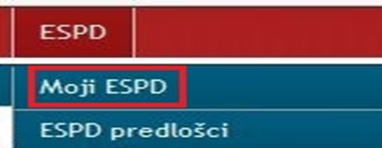 U  izborniku "ESPD" odabire se "Moji ESPD"te odabrati  polje „Novi ESPD odgovor“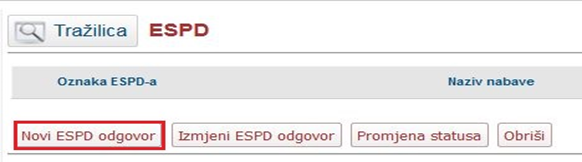 Učitati preuzeti ESPD zahtjev u xml formatu.Nakon učitavanja EOJN RH automatski ispisuje osnovne podatke o postupku, a gospodarski subjekt upisuje odgovore za tražene podatke koristeći navigaciju EOJN RH, („dalje“, „Spremi i dalje“ i „Natrag“). e-ESPD odgovor  generira se u pdf. i .xml formatu te ga gospodarski subjekt preuzima u .zip datoteci na svoje računalo. U trenutku predaje elektroničke ponude gospodarski subjekt  prilaže generirani e-ESPD obrazac – odgovor  u .xml formatu. Osim popunjavanja e-ESPD obrasca kroz platformu EOJN RH, gospodarski subjekt može dostaviti e-ESPD obrazac ispunjen kroz servis za elektroničko popunjavanje ESPD-a (.xml format) Europske komisije koji je dostupan na internetskoj adresi: https://ec.europa.eu/growth/tools-databases/espd/filter?lang=hrGospodarski subjekt koji samostalno podnosi ponudu, nema podugovaratelja i ne oslanja se na sposobnost drugih gospodarskih subjekata, u ponudi dostavlja ispunjen samo jedan ESPD obrazac. Gospodarski subjekt koji samostalno podnosi ponudu, ali se oslanja na sposobnost drugih gospodarskih subjekata, u ponudi dostavlja ispunjen ESPD obrazac za sebe i zaseban ispunjen ESPD obrazac za svakog pojedinog gospodarskog subjekta na čiju se sposobnost oslanja (vidi Dio II., Odjeljak C ESPD obrasca). Gospodarski subjekt koji namjerava dati bilo koji dio ugovora u podugovor trećim osobama, u ponudi dostavlja ispunjen ESPD obrazac za sebe i zaseban ispunjen ESPD obrazac za podugovaratelja na čiju se sposobnost ne oslanja (vidi Dio II., Odjeljak D ESPD obrasca).U slučaju podugovaratelja, gospodarski subjekt mora dostaviti zaseban ESPD u kojem su navedeni relevantni podaci za podugovaratelja traženi ovom dokumentacijom o nabavi.U slučaju zajednice gospodarskih subjekata, svaki član zajednice gospodarskog subjekta mora dostaviti zaseban ESPD obrazac u kojem su utvrđeni relevantni podaci za svakog člana zajednice gospodarskog subjekta u skladu s zahtjevima ove Dokumentacije o nabavi. U ESPD obrascu se navode izdavatelji popratnih dokumenata te ona sadržava izjavu da će gospodarski subjekt moći, na zahtjev i bez odgode, Naručitelju dostaviti potvrde i druge oblike navedene dokazne dokumentacije. Ako Naručitelj može dobiti popratne dokumente izravno, pristupanjem bazi podataka, gospodarski subjekt u ESPD obrascu navodi podatke koji su potrebni u tu svrhu, npr. internetska adresa baze podataka, svi identifikacijski podaci i izjava o pristanku, ako je potrebno.Sukladno čl. 262. ZJN 2016, Naručitelj može u bilo kojem trenutku tijekom postupka javne nabave, ako je to potrebno za pravilno provođenje postupka, provjeriti informacije navedene u ESPD-u kod nadležnog tijela za vođenje službene evidencije o tim podacima (npr. kaznena evidencija) sukladno posebnom propisu i zatražiti izdavanje potvrde o tome, uvidom u popratne dokumente ili dokaze koje već posjeduje, ili izravnim pristupom elektroničkim sredstvima komunikacije besplatnoj nacionalnoj bazi podataka na jeziku iz članka 280. stavka 2. ZJN 2016. Također, sukladno članku 269. ZJN 2016 Naručitelj može koristiti sustav e-Certis radi dobivanja podataka o vrstama i oblicima dokaza traženima sukladno točkama 3.1., 3.2. Dokumentacije o nabavi te o nadležnim tijelima koja ih izdaju u državama članicama.Ako se ne može obaviti takva provjera ili ishoditi takva potvrda, Naručitelj može zahtijevati od gospodarskog subjekta da u primjerenom roku, ne kraćem od pet dana, dostavi sve ili dio popratnih dokumenata ili dokaza. Sukladno Pravilniku, čl. 20.st.5. gospodarski subjekt može dostaviti ažurirane popratne dokumente u neovjerenoj preslici elektroničkim sredstvima komunikacije ili na drugi dokaziv način. Neovjerenom preslikom smatra se i neovjerena preslika elektroničke isprave na papiru.Ako ponuditelj koji je podnio ekonomski najpovoljniju ponudu ne dostavi ažurirane popratne dokumente u ostavljenom roku ili njima ne dokaže da ispunjava uvjete iz članka 260. stavka 1. točaka 1. i 2. ZJN 2016, Naručitelj će odbiti ponudu tog ponuditelja te pozvati na dostavu ažuriranih popratnih dokumenata ponuditelja koji je podnio sljedeću najpovoljniju ponudu ili poništiti postupak javne nabave, ako postoje razlozi za poništenje.PODACI O PONUDI Sadržaj i način izrade ponudePonuditelji se pri izradi ponude moraju pridržavati zahtjeva i uvjeta iz ove Dokumentacije o nabavite se ne smije ni na koji način mijenjati i nadopunjavati tekst dokumentacije. Trošak pripreme i podnošenja ponude u cijelosti snosi Ponuditelj.Ponuda mora biti sukladna ovoj Dokumentaciji o nabavi, ZJN 2016  i Pravilniku te  sadržavati sljedeće:popunjeni ponudbeni list, uključujući i uvez ponude jer se ponuda dostavlja elektroničkim sredstvima komunikacije  - sukladno obrascu Elektroničkog oglasnika javne nabave Republike Hrvatske (dalje u tekstu: EOJN),popunjeni Troškovnik (u xls. formatu u potpunosti ispunjen),Popunjen eESPD obrazac sukladno točki 5.2 ove dokumentacije,Jamstvo za ozbiljnost ponude (dostavlja se odvojeno od elektroničke ponude, u papirnatom obliku u skladu s točkama 6.4. i 7.6.1. Dokumentacije) ili dokaz o uplati novčanog pologaDokazi za potrebe utvrđivanja ekonomski najpovoljnije ponude:Izjava o jamstvenom roku za otklanjanje nedostataka u jamstvenom roku (Prilog 1 ove dokumentacije).Ponuda dostavljena elektroničkim sredstvima komunikacije putem EOJN RH obvezuje ponuditelja u roku valjanosti ponude neovisno o tome je li potpisana ili nije te Naručitelj ne smije odbiti takvu ponudu samo zbog toga razloga.Ako se radi o zajednici gospodarskih subjekata, ponudbeni list sadrži podatke iz članka 7. stavka 2. točke 2. Pravilnika (naziv ili tvrtka, sjedište, OIB ili nacionalni identifikacijski broj, broj računa, navod o tome je li ponuditelj u sustavu poreza na dodanu vrijednost, poštanska adresa, adresa elektroničke pošte, kontakt osoba ponuditelja, broj telefona i faksa) za svakog člana zajednice uz obveznu naznaku člana koji je voditelj zajednice te ovlašten za komunikaciju s naručiteljem.Ako ponuditelj nije u sustavu poreza na dodanu vrijednost ili je predmet nabave oslobođen poreza na dodanu vrijednost, u ponudbenom listu, na mjesto predviđeno za upis cijene ponude s porezom na dodanu vrijednost, upisuje se isti iznos kao što je upisan na mjestu predviđenom za upis cijene ponude bez poreza na dodanu vrijednost, a mjesto predviđeno za upis iznosa poreza na dodanu vrijednost ostavlja se prazno.Način izrade ponude:Ponuda se dostavlja elektroničkim sredstvima komunikacije.Ponuditelj je obvezan ponudu izraditi u formatu koji je opće dostupan i nije diskriminirajući.EOJN RH osigurava da su ponuda i svi njezini dijelovi koji su dostavljeni elektroničkim sredstvima komunikacije izrađeni na način da čine cjelinu te da su sigurno uvezani.Ponuditelj nije obvezan označiti stranice ponude koja se dostavlja elektroničkim sredstvima komunikacije.Ako se dijelovi ponude dostavljaju sredstvima komunikacije koja nisu elektronička, ponuditelj mora u ponudi navesti koji dijelovi se tako dostavljaju.Način izrade dijelova ponude koji se dostavljaju sredstvima komunikacije koja nisu elektronička:Dio ponude koji se dostavlja sredstvima komunikacije koja nisu elektronička izrađuju se na način da čine cjelinu.Dio ponude koji se dostavlja sredstvima komunikacije koja nisu elektronička, uvezuje se na način da se onemogući naknadno vađenje ili umetanje listova.Dijelove ponude kao što su jamstvo za ozbiljnost ponude, mediji za pohranjivanje podataka i sl. koji ne mogu biti uvezani ponuditelj obilježava nazivom i navodi u ponudi kao dio ponude.Ako je ponuda izrađena od više dijelova ponuditelj mora u ponudi navesti od koliko se dijelova ponuda sastoji.Stranice ponude se označavaju brojem na način da je vidljiv redni broj stranice i ukupan broj stranica ponude.Ako je ponuda izrađena od više dijelova, stranice se označavaju na način da svaki slijedeći dio ponude započinje rednim brojem koji se nastavlja na redni broj stranice kojim završava prethodni dio.Ako je dio ponude dokument koji je izvorno numeriran, ponuditelj ne mora taj dio ponude ponovno numerirati.Način dostave ponuda (elektroničkim sredstvima komunikacije te sredstvima komunikacije koja nisu elektronička)Ponuda se dostavlja elektroničkim sredstvima komunikacije putem EOJN RH. Smatra se da ponuda dostavljena elektroničkim sredstvima komunikacije putem EOJN RH obvezuje ponuditelja u roku valjanosti ponude.EOJN RH kriptira ponudu na način da se onemogući uvid u ponudu prije isteka roka za dostavu ponudaSukladno članku 280. Zakona o javnoj nabavi, u ovom postupku javne nabave ponuda se dostavlja elektroničkim sredstvima komunikacije. Elektronička dostava ponuda provodi se putem EOJN vezujući se na elektroničku objavu obavijesti o nadmetanju te na elektronički pristup Dokumentacije o nabavi.Naručitelj otklanja svaku odgovornost vezanu uz mogući neispravan rad EOJN, zastoj u radu EOJN ili nemogućnosti zainteresiranog gospodarskog subjekta da ponudu u elektroničkom obliku dostavi u danome roku putem EOJN. U slučaju nedostupnosti EOJN primijenit će se odredbe članaka 239. do 240. ZJN 2016.Prilikom elektroničke dostave ponuda, sva komunikacija, razmjena i pohrana informacija između ponuditelja i Naručitelja obavlja se na način da se očuva integritet podataka i tajnost ponuda. Priložena ponuda se nakon prilaganja automatski kriptira te do podataka iz predane elektroničke ponude nije moguće doći prije isteka roka za dostavu ponuda, odnosno, javnog otvaranja ponuda. Stoga će Stručno povjerenstvo Naručitelja imati uvid u sadržaj ponuda tek po isteku roka za njihovu dostavu.U slučaju da Naručitelj zaustavi postupak javne nabave povodom izjavljene žalbe na dokumentaciju ili poništi postupak javne nabave prije isteka roka za dostavu ponuda, za sve ponude koje su u međuvremenu dostavljene elektronički, EOJN će trajno onemogućiti pristup tim ponudama čime će se osigurati da nitko nema uvid u sadržaj dostavljenih ponuda. U slučaju da se postupak nastavi, ponuditelji će morati ponovno dostaviti svoje ponude.Detaljne upute vezano za elektroničku dostavu ponuda dostupne su na stranicama EOJN, na adresi: https://eojn.nn.hr/Oglasnik/.Ponuda je izjava volje ponuditelja u pisanom obliku da će isporučiti robu, pružiti usluge ili izvesti radove u skladu s uvjetima i zahtjevima iz dokumentacije o nabavi. Pri izradi ponude ponuditelj se mora pridržavati zahtjeva i uvjeta iz dokumentacije o nabavi te ne smije mijenjati ni nadopunjavati tekst dokumentacije o nabavi.Podnošenjem svoje ponude ponuditelj prihvaća sve uvjete navedene u ovoj Dokumentaciji o nabavi.Procesom predaje ponude smatra se prilaganje (upload/učitavanje) dokumenata ponude, popunjenih izjava i troškovnika. Sve priložene dokumente EOJN RH uvezuje u cjelovitu ponudu, pod nazivom „Uvez ponude“. Uvez ponude stoga sadrži podatke o Naručitelju, Ponuditelju ili Zajednici gospodarskih subjekata, po potrebi Podugovarateljima, ponudi te u EOJN RH generirani Ponudbeni list (npr. obrasci, troškovnici i sl.)Izmjena i/ili dopuna ponude i odustajanje od ponudeU roku za dostavu ponude ponuditelj može izmijeniti svoju ponudu ili od nje odustati. Ako ponuditelj tijekom roka za dostavu ponuda mijenja ponudu, smatra se da je ponuda dostavljena u trenutku dostave posljednje izmjene ponude. Prilikom izmjene ili dopune ponude automatski se poništava prethodno predana ponuda što znači da se učitavanjem („uploadanjem“) nove izmijenjene ili dopunjene ponude predaje nova ponuda koja sadrži izmijenjene ili dopunjene podatke. Učitavanjem i spremanjem novog uveza ponude u EOJN RH, Naručitelju se šalje nova izmijenjena/dopunjena ponuda.Ovaj korak zahtjeva ponovno učitavanje/upisivanje financijskih značajki ponude (troškovnika i/ili ponudbenog lista u slučaju nestandardiziranog troškovnika) u sustavu EOJN RH. U slučaju da je predan stari uvez ponude, ponuda neće biti sigurno uvezana i smatrat će se nepravilnom (ponuda koja nije izrađena u skladu s dokumentacijom o nabavi).Odustajanje od ponude ponuditelj vrši na isti način kao i predaju ponude, u EOJN RH-u, odabirom na mogućnost „Odustajanje“.Nakon isteka roka za dostavu ponuda, ponuda se ne smije mijenjati. Dostava dijela/dijelova ponude u zatvorenoj omotniciUkoliko pri elektroničkoj dostavi ponuda iz tehničkih razloga nije moguće sigurno povezivanje svih dijelova ponude, Naručitelj prihvaća dostavu u papirnatom obliku onih dijelova ponude koji se zbog svog oblika ne mogu dostaviti elektronički (npr. uzorci) ili dijelova za čiju su izradu nužni posebni formati dokumenata koji nisu podržani kroz opće dostupne aplikacije ili dijelova za čiju su obradu nužni posebni formati dokumenata obuhvaćeni shemama licenciranih prava zbog kojih nisu dostupni za izravnu uporabu.U slučaju kada ponuditelj uz elektroničku dostavu ponuda u papirnatom obliku dostavlja određene dokumente koji ne postoje u elektroničkom obliku ili koji su važeći samo u izvorniku (jamstvo za ozbiljnost ponude), ponuditelj ih dostavlja u zatvorenoj omotnici na kojoj mora biti naznačeno: naziv predmeta nabave za koju se dostavlja ponuda i evidencijski broj postupka, s istaknutom napomenom „dio/dijelovi ponude koji se dostavlja/ju odvojeno“.Zatvorenu omotnicu s dijelom/dijelovima ponude ponuditelj predaje neposredno ili preporučenom poštanskom pošiljkom na adresu Naručitelja, na kojoj mora biti naznačeno:- na prednjoj strani omotnice:Ličko-senjska županijaSjedište: Dr. Franje Tuđmana 4, 53 000 GospićPredmet nabave: Adaptacija prostorija RZCEvidencijski broj nabave: 3/23 JN„Dio/dijelovi ponude koji se dostavljaju odvojeno“„NE OTVARAJ“- na poleđini ili u gornjem lijevom kutu omotnice:Naziv i adresa ponuditelja/zajednice ponuditeljaPonuditelj dio ponude koji se dostavlja odvojeno mora dostaviti Naručitelju na navedenu adresu, do krajnjeg roka za dostavu ponuda. Dio/dijelovi ponude pristigli nakon isteka roka za dostavu ponuda neće se otvarati, nego će se neotvoreni vratiti gospodarskom subjektu koji ih je dostavio.U slučaju dostave dijela ponude odvojeno u papirnatom obliku, kao vrijeme dostave ponude uzima se vrijeme zaprimanja ponude putem Elektroničkog oglasnika javne nabave (elektroničke ponude).Ponuditelj samostalno određuje način dostave dijela/dijelova ponude koji se dostavljaju u papirnatom obliku i sam snosi rizik eventualnog gubitka odnosno nepravovremene dostave ponude.Ponuda se smatra pravodobnom ako elektronička ponuda i svi pripadajući dijelovi ponude koji se dostavljaju u papirnatom obliku i/ili fizičkom obliku (npr. jamstvo za ozbiljnost ponude, mediji za pohranjivanje podataka i sl.) pristignu na adresu Naručitelja do roka za otvaranje ponuda.Datum otpremanja dijelova ponude koji se šalju odvojeno, a ne elektroničkim sredstvima komunikacije ne smatra se ujedno datumom zaprimanja odvojenih dijelova ponude. Odvojeni dijelovi ponude moraju na adresu naznačenu u ovoj dokumentaciji o nabavi stići do roka za dostavu ponuda. U slučaju da odvojeni dijelovi ponude ne stignu na naznačenu adresu do isteka roka za dostavu ponuda, ponuda zaprimljena bez propisanih odvojenih dijelova mora se odbaciti kao nepravilna Varijante ponudaVarijante ponuda nisu dopuštene. Način određivanje cijene ponudeCijena se piše u brojkama u apsolutnom iznosu, a izračunava u skladu s priloženim troškovnikom. Cijena ponude mora biti izražena u eurima i bez PDV-a, zaokruženo na dvije decimale i napisana brojkama. Izražavanje cijene u drugoj valuti nije dopušteno. Ponuditelji moraju popuniti cijenama sve stavke Troškovnika. Zbroj svih ukupnih cijena stavki čini cijenu ponude. Jedinične cijene svake stavke smiju biti iskazane s najviše 2 (dvije) decimale. Ponudbena cijena mora pokriti sve troškove za izvršenje ugovornih radova, a koji su opisani u Dokumentaciji o nabavi.Kada cijena Ponude bez poreza na dodanu vrijednost izražena u Troškovniku ne odgovara cijeni ponude bez poreza na dodanu vrijednost izraženoj u Ponudbenom listu, vrijedi cijena ponude bez poreza na dodanu vrijednost izražena u Troškovniku.Cijena ponude piše se brojkama. U cijenu ponude bez poreza na dodanu vrijednost moraju biti uračunati svi troškovi i popusti. Ukoliko Ponuditelj daje popust na cijenu ponude, isti mora biti uključen u stavke Troškovnika te ga nije dopustivo zasebno iskazivati. Jedinične cijene su nepromjenjive tijekom cijelog trajanja ugovora.Ako ponuditelj nije u sustavu poreza na dodanu vrijednost ili je predmet nabave oslobođen poreza na dodanu vrijednost, u ponudbenom listu, na mjesto predviđeno za upis cijene ponude s porezom na dodanu vrijednost, upisuje se isti iznos kao što je upisan na mjestu predviđenom za upis cijene ponude bez poreza na dodanu vrijednost, a mjesto predviđeno za upis iznosa poreza na dodanu vrijednost ostavlja se prazno.U cijenu ponude su uračunati svi troškovi, izdaci i popusti ponuditelja u vezi izvođenja radova. Gospodarski subjekt se upozorava da prije davanja ponude prouči kompletnu projektnu dokumentaciju i troškovnike, temeljem kojih će se izvoditi predmetni radovi, te da se upozna s uvjetima izvođenja radova na lokaciji budući da mu se zbog nepoznavanja istih neće priznati pravo na kasniju izmjenu cijene ili bilo koje druge odredbe iz ove Dokumentacije i Ugovora o javnoj nabavi. Prijenos porezne obveze u graditeljstvu propisan je člankom 75. stavcima 2. i 3. Zakona o porezu na dodanu vrijednost (NN 73/13, 99/13, 148/13, 153/13, 143/14, 115/16, 106/18, 121/19, 138/20). Valuta u kojoj cijena ponude mora biti izraženaPonuditelj iskazuje cijenu ponude u eurima – EUR. Kriterij za odabir ponude te relativni ponder kriterija ili, ako je primjenjivo, kriteriji po redoslijedu od najvažnijeg do najmanje važnog, osim ako su kriteriji određeni u pozivu na nadmetanjeKriterij za odabir ponude je ekonomski najpovoljnija ponuda na temelju članka 283. ZJN 2016.U slučaju da su dvije ili više valjanih ponuda jednako rangirane prema kriteriju odabira, Naručitelj će, sukladno članku 302. stavku 3. ZJN 2016, odabrati ponudu koja je zaprimljena ranije.Sukladno članku 284. stavak 2. ZJN 2016 daje se obrazloženje za primjenu relativnog značaja koji se pridaje svakom pojedinom kriteriju kako slijedi u nastavku.KRITERIJ ZA ODABIR EKONOMSKI NAJPOVOLJNIJE PONUDE I NJIHOV RELATIVNI ZNAČAJ:Opis kriterija i način utvrđivanja bodovne vrijednostiNakon što Naručitelj za svaku ponudu utvrdi bodovnu vrijednost prema pojedinim kriterijima, zbrojit će se bodovi dodijeljeni po svakom od kriterija kako bi se dobio ukupan broj bodova za pojedinu ponudu. Ekonomski najpovoljnija je ona ponuda koja je ostvarila ukupni najveći broj bodova prema svim navedenim kriterijima: Penp= CP+JPenp=Ponuda koja je ekonomski najpovoljnijaCP=Cijena ponudeJ= Jamstveni rok za otklanjanje nedostataka u jamstvenom rokuU slučaju da su dvije ili više ponuda jednako rangirane na temelju kriterija za odabir ponude, Naručitelj de odabrati ponudu koja je zaprimljena ranije.Bodovi se zaokružuju na dvije decimale.CijenaNaručitelj kao jedan od kriterija određuje cijenu. Ponuđena cijena uzet će se u obzir za dodjeljivanje bodova prema ovom kriteriju za odabir ekonomski najpovoljnije ponude.Naručitelj ne može koristiti pravo na pretporez te uspoređuje cijene ponuda s porezom na dodanu vrijednost.Maksimalni broj bodova koji ponuditelj može dobiti prema ovom kriteriju je 80Vrijednosni kriterijOna ponuda čija je ponuđena cijena najniža (sa PDV-a) dobit će maksimalan broj bodova.Bodovna vrijednost prema ovom kriteriju izračunava se prema sljedećoj formuli:CPminCP =          x 80CPponCP=broj bodova koji je dobila ponuda za cijenuCPmin=najniža ponuđena cijena u postupku nabave (sa PDV)CPpon=ponuđena cijena ponude koja se ocjenjuje (sa PDV)80=maksimalan broj bodova za kriterij cijeneJamstveni rok za otklanjanje nedostataka u jamstvenom roku Naručitelj kao jedan od kriterija određuje duljinu jamstvenog roka za otklanjanje nedostataka u jamstvenom roku. Duljina roka na koji se ponuditelj obveže dostaviti jamstvo za otklanjanje nedostataka u jamstvenom roku mora biti minimalno na rok od 12 mjeseci, a duljina roka na koje se ponuditelj obveže dostaviti jamstvo je jedan od kriterija koji se boduje za odabir ekonomski najpovoljnije ponude. Maksimalni rok koji se uzima u obzir je 60 mjeseci. Ukoliko se nudi jamstveni rok duži od 60 mjeseci, smatrat će se da je ponuđen maksimalni rok koji se uzima u obzir.Duljina roka na koji se ponuditelj obveže dostaviti jamstvo za otklanjanje nedostataka u jamstvenom roku je jedan od kriterija koji se boduje za odabir ekonomski najpovoljnije ponude. Ponuditelj u ponudi dostavlja izjavu o roku jamstvenog roka za otklanjanje nedostataka u jamstvenom roku (prijedlog izjave je kao Prilog 1 ove dokumentacije). U slučaju da gospodarski subjekt u ponudi ne dostavi izjavu o roku jamstva ili za slučaj da izjava ne sadrži navod o trajanju jamstvenog roka, smatrat će se da ponuditelj  nudi minimalni jamstveni rok od 12 mjeseci.Jamstvo za otklanjanje nedostataka u jamstvenom roku obuhvaća: jamstva za građevinu i zemljište u pogledu ispunjenja temeljnih (bitnih) zahtjeva za građevinu i zemljište, jamstva za građevinsko-zanatske i završne radove, jamstvo na ugrađenoj opremi, uređajima i industrijskim proizvodima, tj. jamstvo za sve stavke koje će izvođač isporučiti Naručitelju. U jamstvenom roku vrijeme odgovora na poziv na reklamaciju/servis/kvar tj. period unutar kojeg se mora pristupiti popravku i uklanjanju reklamacije/kvara je unutar 5 dana ili u dužem primjerenom roku kojeg odredi Naručitelj u svojem zahtjevu.Ponuda u kojoj je iskazan najduži jamstveni rok dobiva 20 bodova, a ostale ponude će dobiti manje bodova prema sljedećoj formuli:JoJ =                x 20JnJ= broj bodova koje je dobila ponuda za ponuđeni jamstveni rok Jn= najduži ponuđeni jamstveni rok za otklanjanje nedostataka u jamstvenom roku Jo= jamstveni rok za otklanjanje nedostataka u jamstvenom roku koji je ponuđen u ponudi koja se ocjenjuje 20= maksimalni broj bodovaJamstveni rok za otklanjanje nedostataka u jamstvenom roku moguće je iskazivati isključivo cijelim brojem (ne decimalnim) u mjesecima (npr. 27, 36, 50 i sl.).Ponuđeni jamstveni rok za otklanjanje nedostataka u jamstvenom roku ne utječe na odgovornost izvođača za nedostatke građevine koji se tiču ispunjavanja zakonom određenih bitnih zahtjeva za građevinu ako se ti nedostaci pokažu za vrijeme od deset godina od predaje i primitka radova sukladno Zakonu o obveznim odnosima.     Jezik i pismo na kojem se izrađuje ponuda:Ponude se moraju izraditi na hrvatskom jeziku i latiničnom pismu. Sva dokumentacija koja se prilaže uz ponudu mora biti na hrvatskom jeziku. Ako je bilo koji drugi dokument Ponuditelja, izdan na stranom jeziku, a ovom dokumentacijom o nabavi nije drukčije određeno, Ponuditelj ga mora dostaviti zajedno s prijevodom na hrvatski jezik. Iznimno je moguće navesti pojmove, nazive projekata ili publikacija i sl. na stranom jeziku te koristiti međunarodno priznat izričaj, odnosno tzv. internacionalizme, tuđe riječi i prilagođeniceIznimno pojedini dijelovi ponude (isključivo pojedine riječi ili sintagme) mogu biti i na stranom jeziku, i to samo za pojmovlje za koje ne postoji ili odgovarajuće ili uvriježeno stručno pojmovlje na hrvatskom jeziku, a koje se u stručnom sektorskom jeziku rabi kao takvo i samorazumljivo je ili ako je temeljem dostavljenih dokumenata moguće unatoč tome utvrditi sadržaj dokumenta. Službeni dokumenti koje izdaju državna i javnopravna tijela, a koji nisu napisani hrvatskim jezikom moraju biti prevedeni na hrvatski jezik.Rok valjanosti ponudeRok valjanosti ponude mora biti naveden u ponudi i mora biti najmanje 3 (tri) mjeseci od dana određenog za dostavu ponuda. Ponuda obvezuje ponuditelja do isteka roka valjanosti ponude, a na zahtjev Naručitelja Ponuditelj može produžiti rok valjanosti svoje ponude. Ponude s kraćim rokom valjanosti mogu biti odbijene.Iz opravdanih razloga, Naručitelj može u pisanoj formi tražiti, a ponuditelj će također u pisanoj formi produžiti rok valjanosti ponude. U tom slučaju, ponuditelj će produžiti i valjanost jamstva za ozbiljnost ponude i to za rok produženja valjanosti ponude.U skladu s čl. 216. st. 2. ZJN 2016 ako tijekom postupka javne nabave istekne rok valjanosti ponude i jamstva za ozbiljnost ponude, javni naručitelj obvezan je prije odabira zatražiti produženje roka valjanosti ponude i jamstva od ponuditelja koji je podnio ekonomski najpovoljniju ponudu u primjerenom roku ne kraćem od pet dana. Temeljem čl. 307. st. 5. ZJN 2016 ako je na dan izvršnosti odluke o odabiru ili pribavljanja suglasnosti istekao rok valjanosti ponude, smatra se da je ugovor o javnoj nabavi ili okvirni sporazum sklopljen na dan dostave pisane izjave odabranog ponuditelja o produženju roka valjanosti ponude te jamstva za ozbiljnost ponude sukladno produženom roku valjanosti ponude, ako je jamstvo bilo traženo u postupku. U svrhu dostave izjave i jamstva, javni naručitelj će odrediti primjereni rok ne kraći od pet dana.Ako prvotno odabrani ponuditelj propusti dostaviti izjavu o produženju roka valjanosti ponude i jamstva za ozbiljnost ponude javni naručitelj je obvezan nakon donošenja odluke o odabiru ponovno rangirati ponude, ne uzimajući u obzir ponudu prvotno odabranog ponuditelja, te na temelju kriterija za odabir ponude donijeti novu odluku o odabiru ili, ako postoje razlozi, poništiti postupak javne nabave.Ponuda dostavljena elektroničkim sredstvima komunikacije putem EOJN RH obvezuje ponuditelja u roku valjanosti ponudeSmatra se da ponuda dostavljena elektroničkim sredstvima komunikacije putem EOJN RH obvezuje ponuditelja u roku valjanosti ponude neovisno o tome je li potpisana ili nije. Naručitelj ne smije odbiti takvu ponudu samo zbog toga razloga.OSTALE ODREDBE Podaci o terminu obilaska lokacije ili neposrednog pregleda dokumenata koji potkrepljuju Dokumentaciju o nabaviProjektno-tehničku dokumentaciju koja je potrebna za sastavljanje ponude je neograničeno i u cijelosti na raspolaganju posredstvom Elektroničkog oglasnika javne nabave RH.Naručitelj preporuča ponuditeljima da prije podnošenja ponude obiđu građevinsku lokaciju kako bi se detaljno upoznali sa svim specifičnostima predmetne lokacije i radova koje je potrebno izvesti u svezi s ovim predmetom nabave, jer Naručitelj neće prihvatiti eventualne naknadne prigovore odabranog ponuditelja koji bi se odnosili na zahtjevnost lokacije. Predajom ponude smatra se da je ponuditelj upoznat sa stanjem gradilišta/lokacije i projektnom dokumentacijom te zahtjevima troškovnika. Prilaganje potvrde o pregledu lokacije u sklopu ponude nije potrebno.Zainteresirani gospodarski subjekti, uz prethodnu najavu Naručitelju, imaju mogućnost obići mjesto (lokaciju koja se odnosi na predmet ovog postupka javne nabave) i upoznati se s postojećim stanjem kako bi za sebe i na vlastitu odgovornost prikupili sve informacije koje su potrebne za izradu ponude i preuzimanje ugovorne obveze. Obilazak lokacije moguć je uz prethodnu najavu. Prethodna najava je obavezna najkasnije dva dana ranije. Odredbe koje se odnose na zajednicu gospodarskih subjekataZajednica gospodarskih subjekata (fizičke ili pravne osobe, uključujući podružnice, ili javna tijela ili zajednice tih osoba ili tijela) je svako privremeno udruživanje gospodarskih subjekata koje na tržištu nudi izvođenje radova ili posla, isporuku robe ili pružanje uslugaNaručitelj ne zahtijeva da zajednica gospodarskih subjekata ima određeni pravni oblik u trenutku dostave ponude, ali može zahtijevati da ima određeni pravni oblik nakon sklapanja ugovora u mjeri u kojoj je to nužno za uredno izvršenje tog ugovora.To može biti npr. međusobni sporazum, ugovor o poslovnoj suradnji ili slično. Navedenim pravnim aktom se trebaju riješiti međusobni odnosi članova zajednice  gospodarskih subjekata vezani uz izvršavanje ugovora o javnoj nabavi, primjerice – dostava jamstva za uredno izvršenje ugovora o javnoj nabavi, dijelovi ugovora koje će izvršavati svaki član zajednice gospodarskih subjekata, obveze svakog člana zajednice gospodarskih subjekata  u ispunjenju ugovora o javnoj nabavi, obavještavanje Naručitelja o promjenama vezanim uz potpisnike ugovora o javnoj nabavi, način odvijanja komunikacije (koji član zajednice na koji e-mail, fax i slično), način sklapanja ugovora i potpisnik ugovora, izdavanje jamstava na temelju ugovora, komunikacija vezana uz izvršavanje ugovora, izdavanje računa, plaćanje računa, potpisivanje primopredajnog zapisnika i ostala bitna pitanja.Ponuda zajednice gospodarskih subjekata mora sadržavati podatke o svakom članu zajednice gospodarskig subjekata, kako je određeno obrascem EOJN RH, uz obveznu naznaku člana zajednice gospodarskih subjekata koji je voditelj zajednice, te koji je ovlašten za komunikaciju s Naručiteljem.Naručitelj neposredno plaća svakom članu zajednice gospodarskih subjekata za onaj dio ugovora o javnoj nabavi koji je on izvršio, ako zajednica ponuditelja ne odredi drugačije. U ponudi zajednice gospodarskih subjekata mora biti navedeno koji će dio ugovora o javnoj nabavi (predmet, količina, vrijednost i postotni dio) izvršavati pojedini član zajednice gospodarskih subjekata.. Odredbe koje se odnose na podugovarateljeNaručitelj ne smije zahtijevati od gospodarskih subjekata da dio ugovora o javnoj nabavi daju u podugovor ili da angažiraju određene podugovaratelje niti ih u tome ograničavati, osim ako posebnim propisom ili međunarodnim sporazumom nije drukčije određeno.Ugovaratelj može tijekom izvršenja ugovora o javnoj nabavi od javnog naručitelja zahtijevati:1. promjenu podugovaratelja za onaj dio ugovora o javnoj nabavi koji je prethodno dao u podugovor2. uvođenje jednog ili više novih podugovaratelja čiji ukupni udio ne smije prijeći 30 % vrijednosti ugovora o javnoj nabavi bez poreza na dodanu vrijednost, neovisno o tome je li prethodno dao dio ugovora o javnoj nabavi u podugovor ili nije3. preuzimanje izvršenja dijela ugovora o javnoj nabavi koji je prethodno dao u podugovor.Uz zahtjev, ugovaratelj javnom naručitelju dostavlja podatke i dokumente sukladno članku 222. stavku 1. ZJN 2016 za novog podugovaratelja.Sukladno čl. 225.ZJN 2016 naručitelj ne smije odobriti zahtjev ugovaratelja:1. u slučaju iz članka 224. stavka 1. točaka 1. i 2. ZJN 2016, ako se ugovaratelj u postupku javne nabave radi dokazivanja ispunjenja kriterija za odabir gospodarskog subjekta oslonio na sposobnost podugovaratelja kojeg sada mijenja, a novi podugovaratelj ne ispunjava iste uvjete, ili postoje osnove za isključenje2. u slučaju iz članka 224. stavka 1. točke 3. ZJN 2016, ako se ugovaratelj u postupku javne nabave radi dokazivanja ispunjenja kriterija za odabir gospodarskog subjekta oslonio na sposobnost podugovaratelja za izvršenje tog dijela, a ugovaratelj samostalno ne posjeduje takvu sposobnost, ili ako je taj dio ugovora već izvršen.Sukladno čl. 226. ZJN 2016 sudjelovanje podugovaratelja ne utječe na odgovornost ugovaratelja za izvršenje ugovora o javnoj nabavi.Sukladno čl. 221. ZJN 2016 Naručitelj je obvezan osnovu za isključenje iz članka 252. stavka 1. ZJN 2016 primijeniti na podugovaratelje. Ostale osnove za isključenje gospodarskog subjekta navedene u ovoj dokumentaciji primijenit će se na podugovaratelje. Ako naručitelj utvrdi da postoji osnova za isključenje podugovaratelja, obvezan je od gospodarskog subjekta zatražiti zamjenu tog podugovaratelja u primjerenom roku, ne kraćem od pet dana. Podaci o imenovanim podugovarateljimaGospodarski subjekt koji namjerava dati dio ugovora o javnoj nabavi u podugovor obvezan je u ponudi:1. navesti koji dio ugovora namjerava dati u podugovor (predmet ili količina, vrijednost ili postotni udio)2. navesti podatke o podugovarateljima (naziv ili tvrtka, sjedište, OIB ili nacionalni identifikacijski broj, broj računa, zakonski zastupnici podugovaratelja)3. dostaviti europsku jedinstvenu dokumentaciju o nabavi za podugovaratelja.Ako je gospodarski subjekt dio ugovora o javnoj nabavi dao u podugovor, podaci iz čl. 222. st. 1. točaka 1. i 2. ZJN 2016 moraju biti navedeni u ugovoru o javnoj nabavi. Plaćanje podugovarateljimaNaručitelj je obvezan neposredno plaćati podugovaratelju za dio ugovora koji je isti izvršio. Izuzeća od ovog pravila propisana su čl. 223. ZJN 2016. Ugovaratelj mora svom računu ili situaciji priložiti račune ili situacije svojih podugovaratelja koje je prethodno potvrdio.JamstvaJamstvo za ozbiljnost ponudePonuditelj je obvezan u ponudi dostaviti jamstvo za ozbiljnost ponude u obliku garancije banke na iznos kako slijedi:Jamstvo za ozbiljnost ponude iznosi 2.000,00 EURJamstvo mora biti s klauzulom „plativo na prvi poziv“ odnosno „bez prava prigovora“, mora biti bezuvjetna i glasiti na Naručitelja, s važenjem minimalno do isteka roka valjanosti ponude (najmanje 3 mjeseca od dana određenog za dostavu ponuda). Jamstvo za ozbiljnost ponude izdaje banka na nalog i za račun ponuditelja koji sudjeluje u postupku javne nabave iz ove Dokumentacije, a u korist Naručitelja kao korisnika jamstva banke.Jamstvo za ozbiljnost ponude je jamstvo za slučaj odustajanja ponuditelja od svoje ponude u roku njezine valjanosti, nedostavljanja ažurnih popratnih dokumenata sukladno članku 263. ZJN 2016, neprihvaćanja ispravka računske greške, odbijanja potpisivanja ugovora o javnoj nabavi, ili nedostavljanja jamstva za uredno ispunjenje ugovora o javnoj nabavi.NAPOMENA: U TEKSTU BANKARSKE GARANCIJE OBAVEZNO JE TAKSATIVNO NAVESTI SVIH naznačenih 5 SLUČAJEVA za koja se izdaje jamstvo, tj.: 1. odustajanje ponuditelja od svoje ponude u roku njezine valjanosti 2. nedostavljanja ažurnih popratnih dokumenata sukladno članku 263. ZJN 20163. neprihvaćanja ispravka računske greške 4. odbijanja potpisivanja ugovora o javnoj nabavi 5. nedostavljanja jamstva za uredno ispunjenje ugovora o javnoj nabavi.Jamstvo za ozbiljnost ponude dostavlja se u izvorniku, odvojeno od elektroničke dostave ponude, u papirnatom obliku, u zatvorenoj omotnici na kojoj su navedeni podaci o ponuditelju, s dodatkom: „Adaptacija prostorija RZC, 3/23 – Dio ponude koji se dostavlja odvojeno, NE OTVARAJ“, odnosno u skladu s točkom 6.4. Dokumentacije o nabavi.U slučaju zajednice gospodarskih subjekata jamstvo za ozbiljnost ponude se može dostaviti na slijedeće načine: jamstvo za ozbiljnost ponude može dostaviti jedan od članova zajednice, ali jamstvo mora sadržavati navod o tome da je riječ o zajednici gospodarskih subjekata i glasiti na sve članove zajednice gospodarskih subjekata a ne samo na jednog člana ilida svaki član zajednice gospodarskih subjekata dostavi jamstvo za ozbiljnost ponude za svoj dio radova koje izvodi s time da zbroj pojedinih jamstava zajednice mora biti jednak traženom ukupnom iznosu jamstva.Jamstvo za ozbiljnost ponude mora biti dostavljeno prije isteka roka za dostavu ponuda te se u tom slučaju ponuda smatra zaprimljenom u trenutku zaprimanja ponude elektroničkim sredstvima komunikacije.Umjesto jamstva za ozbiljnost ponude u obliku bankarske garancije, ponuditelj može dati novčani polog u traženom iznosu u korist računa, kako slijedi:Primatelj uplate: LIČKO-SENJSKA ŽUPANIJAIBAN:  HR 5123400091800009008Model: HR00 Poziv na broj: OIB ponuditelja ili drugi nacionalni identifikacijski broj ponuditelja/uplatitelja Opis plaćanja pristojbe: Jamstvo za ozbiljnost ponude 3/23 JNPresliku potvrde o uplati novčanog pologa ponuditelji dostavljaju u sklopu e-ponude. Uplata mora biti vidljiva na računu Naručitelja na dan otvaranja ponuda.U slučaju zajednice gospodarskih subjekata, naručitelj će prihvatiti novčani polog bilo kojega člana zajednice gospodarskih subjekata. Uplata novčanog pologa može glasiti na sve članove zajednice, a ne samo na jednog člana te uplata tada mora sadržavati navod o tome da je riječ o zajednici ponuditelja ili da svaki član zajednice ponuditelja izvrši uplatu za svoj dio jamstva.Ponuditelj koji ima sjedište izvan Republike Hrvatske, može dostaviti jamstvo za ozbiljnost ponude u valuti različitoj od valute EUR. Naručitelj će u tom slučaju, prilikom računanja protuvrijednosti, za valutu koja je predmet konverzije u EUR koristiti srednji tečaj Hrvatske narodne banke koji je u primjeni na dan slanja na objavu ove Dokumentacije o nabavi. U slučaju da valuta koja je predmet konverzije u EUR ne kotira na deviznom tržištu u Republici Hrvatskoj, Naručitelj će prilikom računanja protuvrijednosti koristiti tečaj prema listi Izračunatih tečajnih valuta koje ne kotiraju na deviznom tržištu u Republici Hrvatskoj Hrvatske narodne banke koja je u primjeni za mjesec slanja na objavu ove Dokumentacije o nabavi.Ako prvotno odabrani ponuditelj propusti dostaviti izjavu o produženju roka valjanosti ponude i jamstvo za ozbiljnost ponude nakon donošenja odluke o odabiru, naručitelj će sukladno članku 307. ZJN 2016 ponovno rangirati ponude te izvršiti provjeru sukladno članku 263. ZJN 2016, ne uzimajući u obzir ponudu prvotno odabranog ponuditelja, te na temelju kriterija za odabir ponude donijeti novu odluku o odabiru ili, ako postoje razlozi, poništiti postupak javne nabave. Javni naručitelj obvezan je vratiti ponuditeljima jamstvo za ozbiljnost ponude u roku od deset dana od dana potpisivanja ugovora, odnosno dostave jamstva za uredno ispunjenje ugovora.Jamstvo za uredno ispunjenje ugovora Odabrani ponuditelj s kojim naručitelj sklapa ugovor o javnoj nabavi obavezan je u roku od najkasnije 10 (deset) kalendarskih dana od dana sklapanja ugovora o radovima dostaviti jamstvo za uredno ispunjenje ugovora u obliku izvorne bankarske garancije koju izdaje bankarska institucija nadležna za financijsko poslovanje gospodarskog subjekta. U slučaju zajednice gospodarskih subjkekata jamstvo za uredno ispunjenje ugovora se može dostaviti na slijedeće načine: - jamstvo za uredno ispunjenje ugovora može dostaviti jedan od članova zajednice, ali jamstvo mora sadržavati navod o tome da je riječ o zajednici gospodarskih subjekata i glasiti na sve članove zajednice gospodarskih subjekata a ne samo na jednog člana ili-	da svaki član zajednice gospodarskih subjekata dostavi jamstvo za uredno ispunjenje ugovora za svoj dio radova koje izvodi s time da zbroj pojedinih jamstava zajednice mora biti jednak traženom ukupnom iznosu jamstva.Jamstvo za uredno ispunjenje ugovora mora glasiti na Naručitelja.Jamstvo mora biti u visini od 10% (deset posto) u apsolutnom iznosu od vrijednosti sklopljenog ugovora bez PDV-a s klauzulom „plativo na prvi poziv“ odnosno „bez prava prigovora“, isto mora biti bezuvjetno i s rokom važenja minimalno 60 dana nakon dovršetka radova.U slučaju produljenja roka izvršenja ugovora, odabrani ponuditelj u obvezi je dostaviti Naručitelju produljeno jamstvo za uredno ispunjenje ugovora o javnoj nabavi s rokom važenja minimalno 60 dana nakon dovršetka radova, sukladno prethodno navedenim uvjetima.Ponuditelj koji ima sjedište izvan Republike Hrvatske, može dostaviti jamstvo za uredno ispunjenje ugovora u valuti različitoj od valute EUR. Naručitelj će u tom slučaju, prilikom računanja protuvrijednosti, za valutu koja je predmet konverzije u EUR koristiti srednji tečaj Hrvatske narodne banke koji je u primjeni na dan objave Odluke o odabiru za ovaj postupak nabave. U slučaju da valuta koja je predmet konverzije u EUR ne kotira na deviznom tržištu u Republici Hrvatskoj, Naručitelj će prilikom računanja protuvrijednosti koristiti tečaj prema listi Izračunatih tečajnih valuta koje ne kotiraju na deviznom tržištu u Republici Hrvatskoj Hrvatske narodne banke koja je u primjeni za mjesec objave Odluke o odabiru za ovaj postupak nabave.U slučaju sklapanja dodataka ugovoru o javnoj nabavi koji bi rezultirali povećanjem ugovorene cijene, ugovaratelj će biti dužan dostaviti novo jamstvo izdano na razmjerno uvećani iznos, tako da isto iznosi 10% nove ukupne vrijednosti ugovora sa dodacima ili dodati jamstvo za razliku iznosa.U slučaju nedostavljanja jamstva za uredno ispunjenje ugovora u zadanom roku, naručitelj će naplatiti Jamstvo za ozbiljnost ponude te može raskinuti ugovor o nabavi. U navedenom slučaju, Naručitelj će sukladno članku 307. ZJN 2016 ponovno rangirati ponude te izvršiti provjeru sukladno članku 263. ZJN 2016, ne uzimajući u obzir ponudu prvotno odabranog ponuditelja, te na temelju kriterija za odabir ponude donijeti novu odluku o odabiru ili, ako postoje razlozi, poništiti postupak javne nabave. Jamstvo za uredno ispunjenje ugovora naplatit će se u slučaju povrede ugovornih obveza i nedostavljanja jamstva za otklanjanje nedostataka u jamstvenom roku. U tom slučaju,  Naručitelj će takvo postupanje smatrati kao značajni nedostatak tijekom provedbe ugovora koje će u budućim postupcima javne nabave koristiti kao razlog isključenja tog gospodarskog subjekta iz postupka javne nabave u svemu prema odredbama članka 254. ZJN 2016. Neiskorišteno jamstvo Naručitelj će vratiti Izvođaču nakon dostave jamstva za otklanjanje nedostataka u jamstvenom roku.Ako jamstvo za uredno ispunjenje ugovora bude naplaćeno u slučaju povrede ugovornih obveza od strane odabranog ponuditelja, a ugovor nije raskinut, odabrani ponuditelj biti će obvezan u roku 10 dana od dana zaprimanja poziva na dostavu, Naručitelju dostaviti novo jamstvo po istim uvjetima.Jamstvo za uredno ispunjenje Ugovora bit će vraćeno nakon dostave jamstva za otklanjanje nedostataka u jamstvenom roku.Sukladno članku 214. stavku 4. ZJN 2016 neovisno o sredstvu jamstva koje je javni naručitelj odredio, gospodarski subjekt može dati novčani polog u traženom iznosu.U slučaju zajednice ponuditelja, naručitelj će prihvatiti novčani polog bilo kojega člana zajednice ponuditelja. Uplata novčanog pologa može glasiti na sve članove zajednice, a ne samo na jednog člana te uplata tada mora sadržavati navod o tome da je riječ o zajednici ponuditelja ili da svaki član zajednice ponuditelja izvrši uplatu za svoj dio garancije.Ako se tijekom tehničkog pregleda ili prilikom primopredaje između Naručitelja i Izvođača ustanovi da pojedini radovi nisu izvedeni prema ovome Ugovoru i/ili da postoje nedostaci ili su radovi nekvalitetno izvedeni. Izvođač je obvezan te nedostatke otkloniti o svom trošku, a za navedeno će mu se ostaviti primjereni rok prema Zapisniku o utvrđenim nedostacima kojeg potpisuju predstavnici Naručitelja, stručnog i projektantskog nadzora i/ili Voditelj projekta i Izvođača.U slučaju da Izvođač ne otkloni sve utvrđene nedostatke u zadanom roku, Naručitelj će nedostatke otkloniti na trošak Izvođača i aktivirati jamstvo za uredno ispunjenje ugovora ili jamstvo za otklanjane nedostataka u jamstvenom roku, ovisno koje će u datom trenutku biti na snaziJamstvo za otklanjanje nedostataka u jamstvenom roku Odabrani ponuditelj, to jest Izvođač dužan je nakon izvršene primopredaje radova, a najkasnije 10 dana prije isteka jamstva za uredno ispunjenje ugovora, dostaviti Naručitelju jamstvo za otklanjanje nedostataka u jamstvenom roku u obliku izvorne, neopozive i bezuvjetne bankovne garancije u visini 10% od ukupne konačne vrijednosti svih izvedenih radova bez poreza na dodanu vrijednost s klauzulom "plativo na prvi poziv", odnosno "bez prava prigovora", koja mora biti bezuvjetna i s rokom važenja ovisno o roku koji je naveden u ponudi odabranog ponuditelja.Jamstveni rok za otklanjanje nedostataka počinje teći od dana ovjere Zapisnika o primopredaji radova i okončanom obračunu od strane Naručitelja, Nadzora i Izvođača.Jamstvo za otklanjanje nedostataka u jamstvenom roku mora glasiti na Naručitelja Jamstvo za otklanjanje nedostataka u jamstvenom roku obuhvaća: jamstva za građevinu i zemljište u pogledu ispunjenja temeljnih (bitnih) zahtjeva za građevinu i zemljište, jamstva za građevinsko-zanatske i završne radove, jamstvo na ugrađenoj opremi, uređajima i industrijskim proizvodima, tj. jamstvo za sve stavke koje će izvođač izvršitit po ugovoru i isporučiti Naručitelju. U jamstvenom roku vrijeme odgovora na poziv na reklamaciju/servis/kvar tj. period unutar kojeg se mora pristupiti popravku i uklanjanju reklamacije/kvara je unutar 5 dana ili u dužem primjerenom roku kojeg odredi Naručitelj u svojem zahtjevu.Trajanje jamstva za otklanjanje nedostataka u jamstvenom roku ne umanjuje trajanje obaveza propisanih Zakonom o obveznim odnosima.Ako odabrani ponuditelj, to jest izvođač u navedenom roku ne dostavi jamstvo za otklanjanje nedostataka u jamstvenom roku, Naručitelj će naplatiti jamstvo za uredno ispunjenje ugovora te ima pravo jednostrano raskinuti ugovor.U slučaju zajednice gospodarskih subjekata, naručitelj će prihvatiti jamstvo za otklanjanje nedostataka u jamstvenom roku koje glasi na bilo kojega člana zajednice ponuditelja (garanta). Također, Naručitelj će prihvatiti jamstvo za otklanjanje nedostataka u jamstvenom roku koje može glasiti na sve članove zajednice, a ne samo na jednog člana te jamstvo tada mora sadržavati navod o tome da je riječ o zajednici ponuditelja ili da svaki član zajednice ponuditelja dostavi jamstvo za svoj dio garancije.Jamstvo za otklanjanje nedostataka u jamstvenom roku će se naplatiti u slučaju da odabrani ponuditelj u jamstvenom roku ne ispuni obvezu otklanjanja nedostataka koje ima po osnovi jamstva ili s naslova naknade štete.Neiskorišteno jamstvo Naručitelj će vratiti Ugovaratelju nakon proteka jamstvenog rokaSukladno članku 214. stavku 4. ZJN 2016 neovisno o sredstvu jamstva koje je javni naručitelj odredio, gospodarski subjekt može dati novčani polog u traženom iznosu.Ako se tijekom tehničkog pregleda ili prilikom primopredaje između Naručitelja i Izvođača ustanovi da pojedini radovi nisu izvedeni prema ovome Ugovoru i/ili da postoje nedostaci ili su radovi nekvalitetno izvedeni. Izvođač je obvezan te nedostatke otkloniti o svom trošku, a za navedeno će mu se ostaviti primjereni rok prema Zapisniku o utvrđenim nedostacima kojeg potpisuju predstavnici Naručitelja, stručnog i projektantskog nadzora i/ili Voditelj projekta i Izvođača.U slučaju da Izvođač ne otkloni sve utvrđene nedostatke u zadanom roku, Naručitelj će nedostatke otkloniti na trošak Izvođača i aktivirati jamstvo za uredno ispunjenje ugovora ili jamstvo za otklanjane nedostataka u jamstvenom roku, ovisno koje će u datom trenutku biti na snazi Datum, vrijeme i mjesto dostave ponude i javnog otvaranja ponudaPonuditelj svoju elektroničku ponudu mora dostaviti, predajom u Elektronički oglasnik javne nabave Republike Hrvatske, najkasnije do dd.mm.2023. godine do  ss:mm sati.kada će ujedno započeti i javno otvaranje ponuda u prostorijama Naručitelja U slučaju kada Naručitelj dobije informaciju da je pristigla elektronički dostavljena ponuda, a funkcija javnog otvaranja elektronički dostavljenih ponuda je nedostupna iz bilo kojeg razloga, proces javnog otvaranja ponuda započinje kada se za to stvore uvjeti.Naručitelj je obvezan produžiti rok za dostavu ponuda u sljedećim slučajevima:1.	ako dodatne informacije, objašnjenja ili izmjene u vezi s dokumentacijom o nabavi, iako pravodobno zatražene od strane gospodarskog subjekta, nisu stavljene na raspolaganje najkasnije tijekom četvrtog dana prije roka određenog za dostavu2.	ako je dokumentacija o nabavi značajno izmijenjena3.	ako EOJN RH nije bio dostupan u slučaju iz članka 239. ZJN 2016.U slučajevima iz 1. i 2. gore navedenih točaka, Naručitelj produljuje rok za dostavu razmjerno važnosti dodatne informacije, objašnjenja ili izmjene, a najmanje za deset dana od dana slanja ispravka poziva na nadmetanje. U slučaju iz gore navedene točke 3., Naručitelj produljuje rok za dostavu za najmanje četiri dana od dana slanja ispravka poziva na nadmetanje.Naručitelj nije obvezan produljiti rok za dostavu ako dodatne informacije, objašnjenja ili izmjene nisu bile pravodobno zatražene ili ako je njihova važnost zanemariva za pripremu i dostavu prilagođenih ponuda.Naručitelj je obvezan o svakom produženju roka obavijestiti sve gospodarske subjekte na dokaziv način.Javnom otvaranju ponuda smiju prisustvovati ovlašteni predstavnici ponuditelja i druge osobe. Sukladno članku 282. stavak 8. ZJN 2016., pravo aktivnog sudjelovanja na javnom otvaranju ponuda imaju samo članovi stručnog povjerenstva za javnu nabavu i ovlašteni predstavnici ponuditelja.Ovlašteni predstavnici ponuditelja moraju svoje pisano ovlaštenje predati članovima stručnog povjerenstva neposredno prije javnog otvaranja ponuda. Ovlaštenje mora biti potpisano od strane ovlaštene osobe ponuditelja, a ukoliko je ovlaštena osoba na otvaranju ponuda, dužna je umjesto ovlaštenja predočiti kopiju rješenja o registraciji/obrtnicu ili izvadak iz sudskog/obrtnog registra i sl. i kopiju identifikacijskog dokumenta te iste predati prisutnim članovima stručnog povjerenstva. Zapisnik o otvaranju ponuda Naručitelj će odmah uručiti svim ovlaštenim predstavnicima Ponuditelja nazočnima na javnom otvaranju, a ostalim ponuditeljima zapisnik se dostavlja na njihov pisani zahtjev, osim ako je Zapisnik javno objavljen. Uradci ili dokumenti koji će se nakon završetka postupka javne nabave vratiti ponuditeljimaNaručitelj je obvezan vratiti ponuditeljima jamstvo za ozbiljnost ponude u roku od deset dana od dana potpisivanja ugovora o javnoj nabavi, odnosno dostave jamstva za uredno izvršenje ugovora o javnoj nabavi, a presliku jamstva obvezan je pohraniti.Ponuda i dokumenti priloženi uz ponudu, osim eventualno jamstva za koje je povrat predviđen po završetku postupka javne nabave, ne vraćaju se ponuditeljima.Sve elektronički dostavljene ponude EOJN pohranit će se na način koji omogućava čuvanje integriteta podataka i pristup integriranim verzijama dokumenata uz mogućnost pohrane kopije dokumenata u vlastitim arhivima Naručitelja po isteku roka za dostavu ponuda odnosno javnog otvaranja ponuda Posebni uvjeti za izvršenje ugovoraUgovaratelj na gradilištu mora imati zakonom propisanu gradilišnu tehničku i obračunsku dokumentaciju (građevinski dnevnik) kao i dokaze o svojstvima ugrađenih građevnih proizvoda u odnosu na njihove bitne značajke, dokaze o sukladnosti ugrađene opreme i/ili postrojenja prema posebnom zakonu, isprave o sukladnosti određenih dijelova građevine temeljnim zahtjevima za građevinu, kao i dokaze kvalitete (rezultati ispitivanja, zapisi o provedenim procedurama kontrole kvalitete i dr.) za koje je obveza prikupljanja tijekom izvođenja građevinskih i drugih radova za sve izvedene dijelove građevine i za radove koji su u tijeku određene Zakonom o gradnji, posebnim propisom, projektom ili odabranom ponudom. Provjeru usklađenosti ugrađenih proizvoda i materijala s obzirom na tehničke specifikacije izvršavat će tijekom izvršavanja ugovora nadzorni inženjer, a provjeru usklađenosti ugrađenih proizvoda i materijala s obzirom na oblikovne karakteristike izvršavat će projektantski nadzor.Nakon proteka roka mirovanja naručitelj će pozvati odabranog ponuditelja da potpiše ugovor ili mu isti proslijediti na potpis, ovisno o dogovoru. Ugovorne strane su dužne potpisati ugovor o javnoj nabavi u roku od 90 (devedeset) dana od dana izvršnosti odluke o odabiru. U slučaju da odabrani ponuditelj ne ispuni navedenu obvezu, naručitelj će smatrati kako je ponuditelj odbio potpisati ugovor i naplatiti jamstvo za ozbiljnost ponude temeljem članka 214. stavka 1. točke 1. ZJN 2016. U navedenom slučaju, Naručitelj će pristupiti ponovnom rangiranju ponuda, u skladu s člankom 307. stavkom 7. ZJN 2016. Odabrani ponuditelj je obvezan tijekom izvršenja ugovora o javnoj nabavi pridržavati se primjenjivih obveza u području prava okoliša, socijalnog i radnog prava, uključujući kolektivne ugovore, a osobito obvezu isplate ugovorene plaće, ili odredaba međunarodnog prava okoliša, socijalnog i radnog prava navedenim u Prilogu XI. ZJN 2016.Navod o primjeni trgovačkih običaja (uzanci)Posebne uzance u građenju neće se primjenjivati, to jest Posebne uzance u građenju isključene su u cijelosti.Rok za donošenje odluke o odabiruNaručitelj na osnovi rezultata pregleda i ocjene ponuda te kriterija za odabir ponude donosi odluku o odabiru odnosno, ako postoje razlozi za poništenje postupka javne nabave iz članka 298. ZJN 2016., odluku o poništenju.Odluku o odabiru ili odluku o poništenju postupka javne nabave s preslikom zapisnika o pregledu i ocjeni, Naručitelj će dostaviti sudionicima putem EOJN RH.Rok za donošenje odluke o odabiru ili odluke o poništenju postupka javne nabave iznosi 90 (devedeset) dana od isteka roka za dostavu ponude.Pretpostavka je da će zbog složenosti postupka i opsežnosti ponuda (troškovnika), pregled i ocjena zahtijevati dulje vremensko razdoblje, te je stoga Naručitelj odredio dulji rok za donošenje Odluke o odabiru od onoga propisanog Zakonom.Rok, način i uvjeti plaćanjaIzvedeni  radovi obračunavat će se na osnovi stvarno izvedenih količina. Za potrebe praćenja stvarno izvedenih količina vodit će se Građevinske knjige.Plaćanje se vrši putem valjanog računa/situacije, ovjerenog od Nadzornog inženjera, koje odabrani ponuditelj dostavlja Naručitelju u elektroničkom i tiskanom obliku s potrebnim prilozima, temeljem  sklopljenog  ugovora  o  javnoj  nabavi, najkasnije  u  roku  od  60  dana  po  primitku valjanog računa i odobrenja od nadzornog tijela Naručitelja, na temelju Zakona o financijskom poslovanju i predstečajnoj nagodbi (NN 108/12, 144/12, 81/13, 112/13, 71/15,78/15) odnosno u najkraćem roku u skladu s proračunskim načinom plaćanja, na račun odabranog ponuditelja/izvođača. Račun/situacije mora sadržavati sve zakonom propisane elemente (obvezni elementi računa za obveznike PDV-a propisani su člankom 79. Zakona o porezu na dodanu vrijednost – NN 73/13, 99/13, 148/13, 153/13, 143/14, 115/16, 106/18, 121/19, 138/20), te priložene dokaznice mjera.Plaćanje je doznakom na IBAN  odabranog ponuditelja/izvođača odnosno podugovaratelja.Naručitelj je obvezan neposredno plaćati podugovaratelju za dio ugovora koji je isti izvršio, osim ako to zbog opravdanih razloga, vezanih uz prirodu ugovora ili specifične uvjete njegova izvršenja nije primjenjivo ili ugovaratelj dokaže da su obveze prema podizvoditelju za taj dio ugovora već podmirene.Predujam je isključen, kao i traženje sredstava osiguranja plaćanja.Ponuditelj - izvođač radova dostavlja Naručitelju vjerodostojnu dokumentaciju koja je temelj za isplatu:računi, privremene/okončane situacije ovjerene od stručnog nadzora i ovlaštene osobe Naručitelja za praćenje radova te priložene dokaznice mjera.Izvođač će ispostaviti privremene situacije na pregled nadzornom inženjeru Naručitelja najkasnije do 05-og u mjesecu za radove izvedene u proteklom mjesecu. Privremene situacije se izdaju sa stanjem i obračunom stvarno izvedenih radova do zadnjega dana u mjesecu.Račun izdan sukladno Zakonu o elektroničkom izdavanju računa u javnoj nabavi („Narodne novine“ br. 94/2018) i zaprimljen elektronskim putem NARUČITELJ ima pravo odbiti ako utvrdi nepravilnosti te pozvati odabranog ponuditelja/izvođača da uočene nepravilnosti otkloni i objasni. U tom slučaju rok plaćanja počinje teći od dana kada je NARUČITELJ zaprimio pisano objašnjenje s otklonjenim uočenim nepravilnostima.Okončanu situaciju IZVOĐAČ mora ispostaviti najkasnije u roku od 30 dana od dana dovršetka radova. Zapisnik o primopredaji radova i okonačnom obračunu sastavlja Nadzorni inženjer, a ovjerava NARUČITELJ i IZVOĐAČ.Napomena:Sukladno članku 7. Zakona o elektroničkom izdavanju računa u javnoj nabavi (NN 94/2018) koji je stupio na snagu 01. srpnja 2019. godine, Izdavatelji elektroničkih računa obvezni su izdavati i slati elektroničke račune i prateće isprave sukladno europskoj normi.Elektronički računi moraju sadržavati osnovne elemente sukladno članku 5. Zakona o elektroničkom izdavanju računa u javnoj nabavi (NN 94/2018). Odabrani Ponuditelj mora elektroničke račune, koji će biti izdani na temelju izvršenja Ugovora o javnoj nabavi sklopljenog nakon provedenoga postupka javne nabave, izdavati u skladu s europskom normom i njezinim ispravcima, izmjenama i dopunama.Ukoliko pošalju papirnati račun isti se neće smjeti zaprimiti pod prijetnjom kazne tj. pravni subjekt se neće moći naplatiti.Uvjeti i zahtjevi koji moraju biti ispunjeni sukladno posebnim propisima ili stručnim pravilimaPonuditelj koji je podnio ekonomski najpovoljniju ponudu je dužan Naručitelju prije potpisa Ugovora (odnosno u roku od 90 dana od izvršnosti Odluke o odabiru) dostaviti dokumente potrebne za obavljanje djelatnosti građenja propisane Zakonom o poslovima i djelatnostima prostornog uređenja i gradnje (NN broj 78/15, 118/18, 110/19) te posebnim propisima kojima se uređuje gradnja.U slučaju da odabrani ponuditelj ne dostavi tražene dokumente prije potpisa ugovora (odnosno u roku od 90 dana od izvršnosti Odluke o odabiru), ili njima ne dokaže da ispunjava uvjete iz ove točke, naručitelj će smatrati da je odabrani ponuditelj odustao od svoje ponude i postupiti sukladno članku 307. stavak 7. ZJN 2016.Sukladno Zakonu o poslovima i djelatnostima prostornog uređenja i gradnje (NN 78/15, 118/18, 110/19), za potrebe obavljanja djelatnosti građenja pravna osoba ili fizička osoba obrtnik sa sjedištem u Republici Hrvatskoj, mora biti registrirana za obavljanje djelatnosti građenja, odnosno za izvođenje pojedinih radova.Gospodarski subjekt sa sjedištem u Republici Hrvatskoj u slučaju dodjele ugovora dužan je Naručitelju prije potpisa Ugovora (odnosno u roku od 90 dana od izvršnosti Odluke o odabiru) dostaviti:izvadak iz sudskog ili obrtnog registra Republike Hrvatske iz kojeg mora biti vidljivo da je gospodarski subjekt registriran za obavljanje djelatnosti građenja.Strana pravna osoba ili strana fizička osoba obrtnik koja obavlja djelatnost građenja, može u Republici Hrvatskoj, pod pretpostavkom uzajamnosti, na privremenoj i povremenoj osnovi obavljati one poslove koje je prema propisima države u kojoj ima sjedište ovlaštena obavljati, ako prije početka prvog posla izjavom u pisanom ili elektroničkom obliku izvijesti o tome Ministarstvo, uz uvjet da dostavi isprave kojima se dokazuje:– pravo obavljanja djelatnosti u državi sjedišta strane osobe– da je pokrivena jamstvom, odnosno osiguranjem od odgovornosti za štetu koju bi obavljanjem djelatnosti mogla učiniti investitoru ili drugim osobama, pri čemu se priznaje jednakovrijedno jamstvo, odnosno osiguranje sklopljeno u državi sjedišta strane osobe, sukladno članku 69. Zakona o poslovima i djelatnostima prostornog uređenja i gradnje (NN 78/15, 118/18, 110/19).Pretpostavka uzajamnosti ne primjenjuje se na stranu pravnu ili stranu fizičku osobu obrtnika koji obavlja djelatnost građenja sa sjedištem u drugoj državi EGP-a, odnosno državi članici Svjetske trgovinske organizacije.Ministarstvo provodi postupak provjere podataka iz stavaka 1. i 2. članka 69. Zakona o poslovima i djelatnostima prostornog uređenja i gradnje (NN 78/15, 118/18, 110/19) i o tome izdaje potvrdu.Strani gospodarski subjekt u slučaju dodjele ugovora dužan je Naručitelju prije potpisa Ugovora (odnosno u roku od 90 dana od izvršnosti Odluke o odabiru), dostaviti:Potvrdu Ministarstva nadležnog za poslove graditeljstva i prostornog uređenja Republike Hrvatske da gospodarski subjekt može na privremenoj i povremenoj osnovi obavljati djelatnost građenja na području Republike Hrvatske.Strana pravna osoba ili strana fizička osoba obrtnik koja obavlja djelatnost građenja, može, pod pretpostavkom uzajamnosti, u Republici Hrvatskoj trajno obavljati djelatnost pod istim uvjetima kao i osoba sa sjedištem u Republici Hrvatskoj, odnosno mora biti registrirana za obavljanje djelatnosti građenja, sukladno Zakonu o poslovima i djelatnostima prostornog uređenja i gradnje (NN 78/15, NN 118/18, NN 110/19).Temeljem članka 612. Zakona o trgovačkim društvima (NN 111/93, 34/99, 121/99, 52/00, 118/03, 107/07, 146/08, 137/09, 125/11, 152/11, 111/12, 68/13, 110/15, 40/19) inozemna trgovačka društva ne mogu trajno obavljati djelatnost na području Republike Hrvatske dok tamo ne osnuju podružnicu.Pretpostavka uzajamnosti ne primjenjuje se na stranu pravnu ili stranu fizičku osobu obrtnika koji obavlja djelatnost građenja sa sjedištem u drugoj državi EGP-a, odnosno državi članici Svjetske trgovinske organizacije.Detaljnije informacije i upute su gospodarskim subjektima na raspolaganju na internetskim stranicama Ministarstva graditeljstva i prostornog uređenja (http://www.mgipu.hr/default.aspx?id=32895 ). Ponuditelj mora voditi računa da u izvršenju ugovora poslove inženjera gradilišta i voditelja radova u svojstvu odgovorne osobe trebaju obavljati stručnjaci, koji ispunjavaju uvjete propisane člancima 24. i 25. Zakona o poslovima i djelatnostima prostornog uređenja i gradnje (NN 78/15, 118/18, 110/19).Odabrani ponuditelj/izvođač na gradilištu mora imati zakonom propisanu gradilišnu tehničku i obračunsku dokumentaciju (građevinski dnevnik) kao i dokaze o svojstvima ugrađenih građevnih proizvoda u odnosu na njihove bitne značajke, dokaze o sukladnosti ugrađene opreme i/ili postrojenja prema posebnom zakonu, isprave o sukladnosti određenih dijelova građevine temeljnim zahtjevima za građevinu, kao i dokaze kvalitete (rezultati ispitivanja, zapisi o provedenim procedurama kontrole kvalitete i dr.) za koje je obveza prikupljanja tijekom izvođenja građevinskih i drugih radova za sve izvedene dijelove građevine i za radove koji su u tijeku određene Zakonom o gradnji, posebnim propisom, projektom ili odabranom ponudom.Sukladnost s određenim normama kod kojih se ista može provjeriti isključivo na gradilištu provjerava se u fazi izvođenja ugovora.  Radovi moraju biti izvedeni u skladu s nacionalnim, europskim i međunarodnim normama.  Odabrani ponuditelj je obvezan tijekom izvršenja ugovora o javnoj nabavi pridržavati se primjenjivih obveza u području prava okoliša, socijalnog i radnog prava, uključujući kolektivne ugovore, a osobito obvezu isplate ugovorene plaće, ili odredaba međunarodnog prava okoliša, socijalnog i radnog prava navedenim u Prilogu XI. ZJN 2016.Osiguranje od odgovornostiOdabrani ponuditelj je dužan ugovoriti osiguranje gradilišta za vrijeme izvođenja radova i osiguranje od odgovornosti prema trećima, koje pokriva bilo kakvu štetu radnika Izvođača ili trećih osoba za slučaj nesreće sve do dana preuzimanja radova. Djelatnici Naručitelja kao i sam Naručitelj smatraju se trećim osobama u smislu odgovornosti Izvođača za štetu koju pretrpe te osobe od djelatnosti koju obavlja Izvođač, odnosno od njegove opasne stvari. Izvođač je obvezan police osiguranja vinkulirati u korist Naručitelja. Izvođač se obvezuje dostaviti Naručitelju police najkasnije do dana početka radova. Ako Izvođač ne dostavi police osiguranja u navedenom roku Naručitelj ima pravo raskinuti Ugovor. Osigurana svota za svaku policu osiguranja određuje se na iznos od najmanje 190.000,00 EUR.Rok za izjavljivanje žalbe na dokumentaciju o nabavi te naziv i adresa žalbenog tijelaZa rješavanje o žalbama nadležna je Državna komisija za kontrolu postupaka javne nabave. Žalbeni postupak vodi se prema odredbama ZJN 2016 i Zakona o općem upravnom postupku. Žalbeni postupak temelji se na načelima javne nabave i upravnog postupka.Pravo na žalbu ima svaki gospodarski subjekt koji ima ili je imao pravni interes za dobivanje ugovora o javnoj nabavi i koji je pretrpio ili bi mogao pretrpjeti štetu od navodnoga kršenja subjektivnih prava.Žalba se izjavljuje Državnoj komisiji u pisanom obliku.Žalba se dostavlja neposredno, putem ovlaštenog davatelja poštanskih usluga ili elektroničkim sredstvima komunikacije putem međusobno povezanih informacijskih sustava Državne komisije i EOJN RH (e-Žalba sukladno Pravilniku o elektroničkoj žalbi u javnoj nabavi (NN 101/2017)).Žalitelj je obvezan primjerak žalbe dostaviti naručitelju u roku za žalbu.U otvorenom postupku žalba se izjavljuje u roku 10 (deset) dana, i to od dana:1.	objave poziva na nadmetanje, u odnosu na sadržaj poziva ili dokumentacije o nabavi,2.	objave obavijesti o ispravku, u odnosu na sadržaj ispravka,3.	objave izmjene dokumentacije o nabavi, u odnosu na sadržaj izmjene dokumentacije,4.	otvaranja ponuda u odnosu na propuštanje naručitelja da valjano odgovori na pravodobno dostavljen zahtjev dodatne informacije, objašnjenja ili izmjene dokumentacije o nabavi te na postupak otvaranja ponuda,5.	primitka odluke o odabiru ili poništenju, u odnosu na postupak pregleda, ocjene i odabira ponuda, ili razloge poništenja.Žalba mora sadržavati najmanje podatke i dokaze navedene u članku 420. ZJN 2016.Drugi podaci koje Naručitelj smatra potrebnimaPojašnjenje i upotpunjavanjeAko su informacije ili dokumentacija koje je trebao dostaviti gospodarski subjekt nepotpuni ili pogrešni ili se takvima čine ili ako nedostaju određeni dokumenti, Naručitelj može, poštujući načela jednakog tretmana i transparentnosti, zahtijevati od dotičnih gospodarskih subjekata da dopune, razjasne, upotpune ili dostave nužne informacije ili dokumentaciju. Naručitelj će dopunjavanje, pojašnjenje i/ili upotpunjavanje ponude tražiti putem sustava EOJN, modul Pojašnjenje/upotpunjavanje elektronički dostavljenih ponuda. Detaljne upute o načinu komunikacije Naručitelja i ponuditelja putem sustava EOJN dostupne su na stranicama EOJN, na adresi https://eojn.nn.hr.Sukladno Pravilniku ponudbeni list, troškovnik i jamstvo za ozbiljnost ponude ne smatraju se određenim dokumentima koji nedostaju u smislu članka 293. ZJN 2016 te Naručitelj ne smije zatražiti ponuditelja da iste dostavi tijekom pregleda i ocjene ponuda.Trošak ponude i preuzimanje Dokumentacije o nabaviPonuda se izrađuje bez posebne naknade. Trošak pripreme i podnošenja ponude u cijelosti snosi Ponuditelj. Dokumentacija o nabavi se ne naplaćuje te se može preuzeti neograničeno i u cijelosti u elektroničkom obliku na internetskoj stranici EOJN RH-a: https://eojn.nn.hr/Oglasnik/.Prilikom preuzimanja dokumentacije, zainteresirani gospodarski subjekti moraju se registrirati i prijaviti kako bi bili evidentirani kao zainteresirani gospodarski subjekti te kako bi im sustav slao sve dodatne obavijesti o tom postupku. U slučaju da gospodarski subjekt podnese ponudu bez prethodne registracije na portalu EOJN RH-a, sam snosi rizik izrade ponude na neodgovarajućoj podlozi. Upute za korištenje EOJN RH-a dostupne su na internetskoj stranici: https://eojn.nn.hr/Oglasnik/clanak/upute-za-koristenje-eojna-rh/0/93/Projektno-tehničku dokumentaciju koja je potrebna za sastavljanje ponude je neograničeno i u cijelosti na raspolaganju posredstvom Elektroničkog oglasnika javne nabave RH.Gospodarski subjekti snose vlastitu odgovornost za pažljivu procjenu Dokumentacije o nabavi, uključujući dostupnu dokumentaciju za pregled i za bilo koju promjenu Dokumentacije o nabavi koja se objavi tijekom trajanja postupka nabave, kao i za pribavljanje pouzdanih informacija koje se tiču bilo kojeg uvjeta i obveza koje mogu na bilo koji način utjecati na iznos ponude ili prirodu nabave ili izvršenja usluga.Tajnost podatakaDio ponude koji gospodarski subjekt na temelju zakona, drugog propisa ili općeg akta želi označiti tajnom (uključujući tehničke ili trgovinske tajne te povjerljive značajke ponuda)mora se prilikom pripreme ponude označiti tajnom i u sustavu EOJN RH-a priložiti kao zaseban dokument, odvojeno od dijelova koji se ne smatraju tajnim. Gospodarski subjekt dužan je, temeljem članka 52. stavka 2. ZJN 2016., u uvodnom dijelu dokumenta kojeg označi tajnom, navesti pravnu osnovu na temelju koje su ti podaci označeni tajnima.Sukladno članku 52. stavak 3. ZJN 2016., gospodarski subjekti ne smiju u postupcima javne nabave označiti tajnom:cijenu ponude,troškovnik, katalogpodatke u vezi s kriterijima za odabir ponude,javne isprave,izvatke iz javnih registara tedruge podatke koji se prema posebnom zakonu ili podzakonskom propisu moraju javno objaviti ili se ne smiju označiti tajnom. Naručitelj ne smije otkriti podatke dobivene od gospodarskih subjekata koje su oni na temelju zakona, drugog propisa ili općeg akta označili tajnom, uključujući tehničke ili trgovinske tajne te povjerljive značajke ponuda i zahtjeva za sudjelovanje.Naručitelj smije otkriti podatke iz članka 52. stavka 3. ZJN 2016. dobivene od gospodarskih subjekata koje su oni označili tajnom.Ukoliko Ponuditelj tajnim označi sljedeće podatke iz članka 52. stavak 3. ZJN 2016.: cijenu ponude, troškovnik, katalog, podatke u vezi s kriterijima za odabir ponude, javne isprave, izvatke iz javnih registara te druge podatke koji se prema posebnom zakonu ili podzakonskom propisu moraju javno objaviti ili se ne smiju označiti tajnom, Naručitelj smije otkriti podatke iz članka 52. stavka 3. ZJN 2016. dobivene od navedenog Ponuditelja koje je on označio tajnom.Uvid u dokumentaciju postupka javne nabaveNaručitelj je obvezan  nakon dostave odluke o odabiru ili poništenju do isteka roka za žalbu, na zahtjev ponuditelja, omogućiti uvid u cjelokupnu dokumentaciju dotičnog postupka, uključujući zapisnike, dostavljene ponude, osim u one dokumente koji su označeni tajnim i u one dijelove dokumentacije u koje podnositelj zahtjeva može izvršiti neposredan uvid putem EOJN RH.Sklapanje i izvršenje ugovora o javnoj nabaviUgovorne strane sklapaju ugovor o javnoj nabavi radova u pisanom obliku u roku od 90 dana od dana izvršnosti odluke o odabiru.Ugovor o javnoj nabavi mora biti sklopljen u skladu s uvjetima određenima u ovoj Dokumentaciji o nabavi i odabranom ponudom te ugovorne strane izvršavaju ugovor u skladu s uvjetima određenima u ovoj Dokumentaciji o nabavi i odabranom ponudom. Naručitelj je obvezan kontrolirati je li izvršenje ugovora o javnoj nabavi u skladu s uvjetima određenima u ovoj Dokumentaciji o nabavi i odabranom ponudom.Mjerodavno pravo za izvršavanje ugovora o javnoj nabavi usluga sklopljenog temeljem ove Dokumentacije o nabavi je pravo Republike Hrvatske. Na odgovornost ugovornih strana za ispunjenje obveza iz ugovora o javnoj nabavi , uz odredbe ZJN 2016, na odgovarajući način primjenjuju se odredbe zakona kojim se uređuju obvezni odnosi.Mjerodavno pravo za postupak nabave je pravo Republike Hrvatske, odnosno Zakon o javnoj nabavi (NN 120/16) i primjenjivi podzakonski propisi. U slučaju protivnosti bilo koje točke ove Dokumentacije o nabavi s kogentnom odredbom ZJN 2016, Naručitelj će (ukoliko je to moguće) izravno primijeniti zakonsku odredbu (a točka Dokumentacije o nabavi protivna kogentnoj odrebi ZJN 2016 će se smatrati nepostojećom).Ponuditelj s kojim će Naručitelj sklopiti predmetni ugovor u svemu će se morati pridržavati zakona i podzakonskih akata Republike Hrvatske koji reguliraju predmetni postupak javne nabave. Izvršitelj je dužan pridržavati se svih važećih zakonskih i podzakonskih propisa Republike Hrvatske, a osobito primjenjivih obveza u području prava okoliša, socijalnog i radnog prava, uključujući kolektivne ugovore, a osobito obvezu isplate ugovorene plaće, ili odredaba međunarodnog prava okoliša, socijalnog i radnog prava navedenih u Prilogu XI. ZJN 2016.UGOVORNA KAZNAAko odabrani ponuditelj, to jest izvođač prekorači rok završetka ugovorenih radova dužan je Naručitelju platiti ugovornu kaznu za svaki kalendarski dan prekoračenja ugovorenog roka, a u visini od 1‰ (jedan promil) od ugovorene cijene bez poreza na dodanu vrijednost (cijena ponude odabranog ponuditelja bez poreza na dodanu vrijednost) s tim da ukupni iznos ugovorne kazne ne može prijeći 5% ugovorene cijene bez poreza na dodanu vrijednost (cijena ponude odabranog ponuditelja bez poreza na dodanu vrijednost).Naplata ugovorne kazne obavit će se po okončanoj situaciji, odbijanjem/umanjenjem od ukupne vrijednosti izvršenih radova. Plaćanje ugovorne kazne ne utječe na obveze odabranog ponuditelja, to jest izvođača.DINAMIČKO-FINANCIJSKI PLAN IZVOĐENJA RADOVAPonuditelj je obvezan u roku od 14 kalendarskih dana od dana potpisivanja Ugovora o radovima, kao njegov sastani dio, dostaviti Dinamičko-financijski plan izvođenja radova u svrhu vremenskog i financijskog praćenja njegova izvršenja.Ako postoji opravdana sumnja da radovi neće biti izvedeni u ugovorenom roku, Naručitelj ima pravo zatražiti od izvođača da poduzme potrebne mjere kojima će osigurati odgovarajuće ubrzanje radova i njihovo usklađivanje s dinamičkim planom građenja.IZVOĐENJE RADOVAOdabrani ponuditelj, to jest izvođač, obvezuje se izvesti sve radove u skladu sa ovom Dokumentacijom o nabavi i svojom ponudom.Odabrani ponuditelj, to jest izvođač dužan je graditi, to jest izvoditi radove u skladu s: -	pravomoćnom Građevinskom dozvolom -	Glavnim projektu-	Zakonom o gradnji (NN 153/13, 20/17, 39/19, 125/19) i drugim zakonima iz područja gradnje, te, posebnim propisima iz područja gradnje, kao i tehničkim propisima i pravilima struke, ako nije drukčije propisano pravilnikom donesenim na temelju Zakona o gradnji.Odabrani ponuditelj, to jest izvođač mora održavati gradilište čistim i redovito odstranjivati s gradilišta sve otpatke betona, drvene građe, ambalaže i sl. Sve nastale eventualne štete, a koje prouzroči izvoditelj radova, sam ih je obvezan ukloniti o svom trošku.Izvođač je dužan prije početka radova o svom trošku osigurati radove i opremu. Osiguranje radova mora biti takvo da su Naručitelj i izvođač osigurani za slučaj nastajanja štete u vezi s izvođenjem i osiguranjem radova za vrijeme od početka izvođenja do konačnog preuzimanja radova. Do primopredaje izvedenih radova, rizik slučajne propasti i oštećenja radova, materijala i opreme, snosi izvođač. Izvođač je dužan o svom trošku kod osiguravajućeg društva osigurati sve uposlene osobe na gradilištu za slučaj nesreće na radu. Izvođač je dužan pravovremeno poduzimati mjere za sigurnost građevine, radova, opreme, materijala, djelatnika, prolaznika, prometa, susjednih građevina i okoline. Izvođač je odgovoran za štete nanesene trećim licima koje nastanu u vezi s izvršenjem ugovora. Kod izvedbe radova odabrani ponuditelj, to jest izvođač dužan je zaštititi i čuvati postojeće okolne građevine i vrijedno drveće na građevinskoj parceli koji se štite sukladno Projektnoj dokumentaciji da ne dođe do nepotrebnih oštećenja, kao i poduzimati sve potrebne mjere za osiguranje i zaštitu objekata, radova, opreme, materijala, radnika, prolaznika i prometa.Izvođač je dužan Naručitelju nadoknaditi štetu ako svojim nesmotrenim ili nestručnim radom, postupkom ili nedovoljno poduzetim mjerama sigurnosti pri izvođenju radova prouzrokuje odron zemlje, rušenje konstrukcije ili pomoćnih građevina ili na drugi način ugrozi stabilnost ili kvalitetu izvedenih radova.IZMJENE UGOVORA O JAVNOJ NABAVI TIJEKOM NJEGOVA TRAJANJA (čl. 315. ZJN 2016)IZMJENE TEMELJEM NALOGA INŽENJERAKada je to nužno za funkcionalnost objekta Nadzorni inženjer može do preuzimanja radova izdavati naloge koji se odnose na: a) 	promjene količine bilo koje stavke radova koji su predmet Ugovora, b) 	promjenu tehničkih karakteristika radova, promjenu kota, pozicija i/ili dimenzija bilo kojeg dijela radova, uz suglasnost Projektantskog nadzorac) 	bilo koje naknadne i nepredviđene radove, opremu, materijale ili usluge potrebne za izvođenje radova, ispitivanja i istraživačke radove te d) 	promjenu redoslijeda ili dinamike izvođenja radova. Navedene naloge Nadzorni inženjer može izdati sukladno samo pod uvjetom da nalog ne rezultira povećanjem ugovorene cijene građenja, promjenom krajnjeg roka za izvođenje radova određenog Ugovorom te promjenom pravne prirode Ugovora. Za izmjene putem naloga nije potrebno raditi dodatak Ugovoru. Za izdavanje naloga sukladno odredbama ovog članka Nadzornom inženjeru je potrebno prethodno odobrenje Naručitelja. Izvođač je dužan postupati po nalozima Nadzornog inženjera. Izvođač ne može vršiti izmjene radova bez prethodnog naloga, odnosno odobrenja Nadzornog inženjera ili sklopljenog dodatka Ugovoru. Izdavanje naloga nije moguće ako bi nalog rezultirao izmjenom Ugovora koja bi se smatrala nedopuštenom izmjenom sukladno primjenjivom Zakonu o javnoj nabavi.PRODULJENJE ROKA ZA IZVRŠENJE OBVEZARok za izvršenje obveza utvrđen ovom Dokumentacijom o nabavi može se produljitia) 	u slučajevima u kojima je odabrani ponuditelj zbog više sile ili drugog događaja koji ima značenje promijenjenih okolnosti nastalih nakon sklapanja ugovora, koje se nisu mogle predvidjeti, bio spriječen izvoditi radove prema vremenskom planu. Razlogom produljenja roka završetka radova mogu biti samo one promijenjene okolnosti koje odabrani ponuditelj nije sam uzrokovao. b) 	za broj dana za koji zbog nepovoljnih vremenskih prilika nije bilo moguće izvoditi pojedine vrste radova u skladu sa Dinamičko-financijskim planom, a koji odgovara trajanju prekida radova upisanom u građevinski dnevnik. Nepovoljne vremenske prilike se utvrđuju evidencijom meteoroloških uvjeta tijekom izvođenja radova, ovjerenih po Nadzornom inženjeru u građevinskom dnevniku, a specifično za radove koji su se u tom trenutku planirali izvoditi, a što je propisano normama ili tehničkom uputom za izvođenje predmetnih radova. c) 	ako Naručitelj, odnosno Nadzorni Inženjer, izda nalog o obustavi radova koja nije uzrokovana krivnjom odabranog ponuditelja, a za broj dana koji odgovara trajanju obustave. d) 	ako nastupi neki od uzroka kašnjenja koji daje pravo odabranom ponuditelju na produljenje roka za izvršenje obveza prema bilo kojem članku Ugovora. e) 	zbog bilo kojeg kašnjenja kojeg je uzrokovao Naručitelj ili osobe za koje on odgovara. Zahtjev za produljenje roka za izvršenje obveza podnosi se odmah po nastanku okolnosti na kojima se temelji zahtjev, odnosno saznanju za predmetne okolnosti, a može se podnijeti najkasnije do isteka ugovorenog roka za izvršenje. Zahtjev se podnosi Nadzornom inženjeru radi davanja mišljenja. U zahtjevu je potrebno opisati okolnosti na kojima se on temelji te po mogučnosti dostaviti i dokaze takvih navoda. Uz zahtjev se dostavlja revidirani Dinamičko-financijski plan iz kojeg je vidljiv novi rok završetka radova. U slučaju osnovanosti zahtjeva pristupa se izmjeni Ugovora.  Radi procjene pojave iznimno nepovoljnih temperatura, oborina i vjetra, normalni uvjeti u pogledu temperature, oborina i vjetra definiraju se kao desetogodišnji mjesečni prosjek tih parametara, izmjereno u nekoj meteorološkoj stanici u blizini lokacije gradilišta. Radi evidencije pojave nepovoljnih klimatskih uvjeta za jedan od tih parametara odabrani ponuditelj je dužan tražiti podatke o temperaturi, oborinama ili vjetru od najbliže meteorološke stanice i sl.. U svojoj procjeni, Nadzorni inženjer će uzeti u obzir iznimni i uobičajeni karakter nepovoljnih klimatskih uvjeta i njihovog mogućeg negativnog učinka na kritičnu stazu radova i rok izvođenja/završetka radova. Klimatske specifičnosti određenog podneblja smatrat će se uzetima u obzir prilikom pripreme ponude odabranog ponuditelja i neće se moći smatrati vremenskim neprilikama jer je mogućnost pojave istih odabrani ponuditelj trebao uzeti u obzir prilikom pripreme Dinamičko-financijskog plana.OPĆENITO Izmjene Ugovora koje se ne provode nalogom Nadzornog inženjera moraju biti regulirane u obliku pisanog dodatka Ugovoru. Izmjene ugovora mogu se odnositi samo na one izmjene koje se sukladno propisima kojima se uređuje javna nabava ne smatraju značajnim izmjenama u odnosu na sadržaj i osnovne elemente Ugovora. Naručitelj je obvezan provesti novi postupak javne nabave u slučaju značajnih izmjena Ugovora tijekom njegova trajanja.Naručitelj je ovlašten izmijeniti ovaj Ugovor tijekom njegova trajanja bez provođenja novog postupka javne nabave:a) 	Ako izmjene, neovisno o njihovoj vrijednosti, nisu značajne. Izmjena Ugovora tijekom njegova trajanja smatra se značajnom ako njome Ugovor postaje značajno različit po svojoj naravi od prvotno zaključenog, a izmjena se u svakom slučaju smatra značajnom ako je ispunjen jedan ili više sljedećih uvjeta:1. 	izmjenom se unose uvjeti koji bi, da su bili dio prvotnog postupka nabave, dopustili prihvaćanje drugih ponuditelja od onih koji su prvotno odabrani ili prihvaćanje ponude različite od ponude koja je izvorno prihvaćena ili privlačenje dodatnih sudionika u postupak javne nabave;2. 	izmjenom se mijenja ekonomska ravnoteža ugovora u korist odabranog ponuditelja na način koji nije predviđen prvotni ugovorom;3.	izmjenom se značajno povećava opseg Ugovora;4. 	ako novi izvođač zamijeni onoga kojemu je prvotno Naručitelj dodijelio ugovor (osim ako je dopušteno Ugovorom).b) 	Ako je vrijednost izmjene manja od 15 % prvotne vrijednosti Ugovora i izmjena ne mijenja cjelokupnu prirodu ugovora. Pritom, ako je učinjeno nekoliko uzastopnih izmjena, ograničenje vrijednosti procjenjivat će se na temelju neto kumulativne vrijednosti svih uzastopnih izmjena. c) 	kada je mogućnost izmjene predviđena odredbama Ugovora, pod uvjetom da takva izmjena ne znači promjenu pravne prirode UgovoraZa izmjene manjeg značenja kao što je promjena adrese, bankovnog računa ili podataka koji se odnose na kontakte, nije potrebno raditi pisani dodatak Ugovoru, već će jedna strana pisanim putem obavijesti drugu o nastaloj promjeni. Učinak promjene će nastupiti kada druga strana zaprimi takvu obavijest.Izmjena koju je izvršio odabrani ponuditelj bez pisanog naloga ili bez dodatka ugovoru nije dopuštena i izvršena je na njegov financijski rizik.  Ako se traži izmjena zbog propusta ili kršenja ugovora od strane odabranog ponuditelja, svaki dodatni trošak te izmjene snosi odabrani ponuditelj.DODATNI RADOVINaručitelj je ovlašten izmijeniti Ugovor tijekom njegova trajanja bez provođenja novog postupka javne nabave radi nabave dodatnih radova od izvođača koje su se pokazale potrebnim, a nisu bile uključene u prvotnu nabavu, ako promjena izvođača:1. 	nije moguća zbog ekonomskih ili tehničkih razloga, kao što su zahtjevi za međuzamjenjivošću i interoperabilnošću s postojećom opremom, uslugama ili instalacijama koje su nabavljene u okviru prvotne nabave, i2. 	prouzročila bi značajne poteškoće ili znatno povećavanje troškova za NARUČITELJA.Pritom svako povećanje ukupne ugovorene cijene ne smije biti veće od 30 % vrijednosti Ugovora. Ako je učinjeno nekoliko uzastopnih izmjena, navedeno ograničenje procjenjuje se na temelju neto kumulativne vrijednosti svih uzastopnih izmjena. IZMJENE UGOVORA ZBOG NEPREDVIĐENIH OKOLNOSTIU skladu sa člankom 317. ZJN 2016 Naručitelj je ovlašten izmijeniti Ugovor tijekom njegova trajanja bez provođenja novog postupka javne nabave ako su kumulativno ispunjeni sljedeći uvjeti:- do potrebe za izmjenom došlo je zbog okolnosti koje pažljiv NARUČITELJ nije mogao predvidjeti;- izmjenom se ne mijenja cjelokupna priroda ugovora;- svako povećanje cijene nije veće od 50 % vrijednosti ugovora.Pritom, ako je učinjeno nekoliko uzastopnih izmjena, ograničenje od 30% procjenjuje se na temelju neto kumulativne vrijednosti svih uzastopnih izmjena. IZMJENA UGOVORNIH STRANANaručitelj je ovlašten izmijeniti Ugovor tijekom njegova trajanja bez provođenja novog postupka javne nabave s ciljem zamjene prvotnog Izvođača s novim Izvođačem koje je posljedica:- 	primjene članka 315. ZJN 2016, - 	općeg ili djelomičnog pravnog sljedništva prvotnog Izvođača, nakon restrukturiranja, uključujući preuzimanje, spajanje, stjecanje ili insolventnost, od strane drugog gospodarskog subjekta koji ispunjava prvotno utvrđene kriterije za odabir gospodarskog subjekta, pod uvjetom da to ne predstavlja drugu značajnu izmjenu Ugovora te da nema za cilj izbjegavanje primjene ZJN 2016 ili - 	obveze neposrednog plaćanja podizvođačima.Gospodarski subjekt koji postaje nova ugovorna strana  zadovoljava sve uvjete i zahtjeve koji su bili  predviđeni u provedenom postupku javne nabave. U svrhu ove izmjene, Naručitelj ima pravo prije pristanka na izmjenu zahtijevati od izvođača,  odnosno novog subjekta, dostavu dokumenta kojima se dokazuje da nova ugovorna strana zadovoljava uvjete i zahtjeve koji su bili predviđeni u postupku javne nabave koji je prethodio sklapanju Ugovora.POSTUPANJE UGOVORNIH STRANA U SLUČAJU IZMJENAUgovorna strana kod koje su nastupile okolnosti zbog kojih se traži izmjena Ugovora upućuje zahtjev za izmjenu Nadzornom inženjeru radi izdavanja mišljenja, pri čemu se predmetni zahtjev daje na znanje i drugoj ugovornoj strani. Zahtjev se dostavlja što je prije moguće od nastanka okolnosti zbog kojih se traži izmjena. Zahtjev mora biti sastavljen u pisanom obliku i sadržavati razloge zbog kojih se predmetna izmjena predlaže. Nadzorni inženjer izdat će mišljenje o podnesenom zahtjevu u roku od 10 dana od primitka zahtjeva. Ako je u svojem mišljenju utvrdio da je zahtjev za izmjenom osnovan, osim podnositelju zahtjeva Nadzorni inženjer u navedenom roku dostavlja mišljenje i drugoj Ugovornoj strani. Druga ugovorna strana očitovat će se prihvaća li predloženu izmjenu u roku od 30 dana od primitka mišljenja Nadzornog inženjera. U slučaju postizanja suglasnosti oko sadržaja izmjene, Naručitelj će pripremiti tekst dodatka Ugovoru i isti dostaviti na potpis Izvođaču.Ako je potrebna dodatna dokumentacija kako bi se razmotrio zahtjev za izmjenu može se postaviti zahtjev za dostavom takve dokumentacije. U slučaju takvog zahtjeva rok za očitovanje o predloženoj izmjeni iz prethodnog stavka ovog članka miruje u razdoblju od postavljanja zahtjeva za dostavom dodatne dokumentacije pa do njezina zaprimanja te nastavlja teći protekom navedenog razdoblja. RASKID UGOVORANaručitelj obvezan je raskinuti ugovor o javnoj nabavi tijekom njegova trajanja ako:1.	  je ugovor značajno izmijenjen, što bi zahtijevalo novi postupak nabave na temelju članka 321. ZJN 20162.	 je ugovaratelj morao biti isključen iz postupka javne nabave zbog postojanja osnova za isključenje iz članka 251. stavka 1. ZJN 20163.	 se ugovor nije trebao dodijeliti ugovaratelju zbog ozbiljne povrede obveza iz osnivačkih Ugovora i Direktive 2014/24/EU, a koja je utvrđena presudom Suda Europske unije u postupku iz članka 258. Ugovora o funkcioniranju Europske unije4.	 se ugovor nije trebao dodijeliti ugovaratelju zbog ozbiljne povrede odredaba ZJN 2016, a koja je utvrđena pravomoćnom presudom nadležnog upravnog suda.Završetak postupka javne nabavePostupak javne nabave završava izvršnošću odluke o odabiru ili poništenju.Podaci o tijelima od kojih ponuditelji mogu dobiti pravovaljanu informaciju o obvezama koje se odnose na poreze, zaštitu okoliša, odredbe o zaštiti radnoga mjesta i radne uvjete koje su na snazi u području na kojem će se pružati usluge i koje će biti primjenjive na usluge koje će se pružati za vrijeme trajanja ugovoraTijela od kojih ponuditelj može dobiti pravovaljanu informaciju o obvezama koje se odnose na: Prilozi Dokumentacije o nabaviPrilog 1- Izjava o jamstvenom rokuPrilog 2 - Projektno-tehnička dokumentacija Troškovnik ESPD obrazacDodaci koji su sastavni dio ove Dokumentacije o nabaviDodatak I- Nacrt ugovora o javnoj nabaviRed. brojKriterijRelativni značajMaksimalni broj bodova1.Cijena ponude 80%802.Jamstveni rok za otklanjanje nedostataka u jamstvenom roku20%20Maksimalni broj bodova100%100poreze– Ministarstvo financija Republike Hrvatske (http://www.mfin.hr/), - Republika Hrvatska - Porezna uprava (https://www.porezna-uprava.hr/Stranice/Naslovnica.aspx);zaštitu okoliša– Ministarstvo zaštite okoliša i energetike Republike Hrvatske (http://www.mzoip.hr/);odredbe o zaštiti radnoga mjesta i radne uvjete koje su na snazi u području na kojem će se pružati usluge i koje će biti primjenjive na usluge koje će se pružati za vrijeme trajanja ugovora- Ministarstvo rada i mirovinskoga sustava (http://www.mrms.hr/), - Ministarstvo za demografiju, obitelj, mlade i socijalnu politiku Republike Hrvatske (http://mdomsp.gov.hr/)dodatne korisne informacije- Jedinstvena kontakt točka za usluge (Pointof single contact) - http://psc.hr/- Centar unutarnjeg tržišta EU http://www.cut.hr/, - Hrvatska gospodarska komora (https://www.hgk.hr/)-  Središnji državni ured za razvoj digitalnog društva RH, www.digured.hr